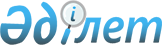 Қазақстан Республикасы Денсаулық сақтау министрінің кейбір бұйрықтарына өзгерістер енгізу туралыҚазақстан Республикасы Денсаулық сақтау министрінің 2023 жылғы 28 желтоқсандағы № 175 бұйрығы. Қазақстан Республикасының Әділет министрлігінде 2023 жылғы 28 желтоқсанда № 33834 болып тіркелді
      БҰЙЫРАМЫН:
      1. "Жоғары технологиялық медициналық көмек түрлерін айқындау тәртібін және олардың тізбесін, сондай-ақ жоғары технологиялық медициналық көмек түрлерінің мамандандырылған медициналық көмектің көрсетілетін қызметтері тізбесіне өту өлшемшарттарын бекіту туралы" Қазақстан Республикасы Денсаулық сақтау министрінің 2020 жылғы 16 қазандағы № ҚР ДСМ-134/2020 бұйрығына (Нормативтік құқықтық актілерді мемлекеттік тіркеу тізілімінде № 21471 болып тіркелген) мынадай өзгерістер енгізілсін:
      көрсетілген бұйрыққа 1-қосымшамен бекітілген жоғары технологиялық медициналық көмек түрлерін айқындау тәртібінде және олардың тізбесінде, сондай-ақ жоғары технологиялық медициналық көмек түрлерінің мамандандырылған медициналық көмектің көрсетілетін қызметтері тізбесіне өту өлшемшарттарында:
      3, 4-тармақтар мынадай редакцияда жазылсын:
      "3. ЖТМК түрлерін ММК қызметтерінің тізбесіне өту өлшемшарттары өзіне мыналарды қамтиды:
      технологиялардың республикалық деңгейден өңірлік деңгейге трансферт деңгейі (облыстық және қалалық маңызы бар, оның ішінде жекеменшік клиникалар) географиялық тұрғыдан қағидаты (солтүстік, оңтүстік, шығыс, батыс және орталық өңірлер) бойынша 5 (бес) және одан көп өңірлерде 75 %-дан жоғары;
      шығын сыйымдылығы – Кодекстің 124-бабының 4-тармағына сәйкес айқындалатын жоғары технологиялық медициналық көмек түрлерінің тізбесіне кіретін барлық қызметтердің орташа арифметикалық құнынан төмен қызмет құны;
      сирек - 100 000 адамға шаққанда жылына 1 реттен артық емес қызмет көрсету;
      қайтыс болу жағдайлары мен асқынулардың үлес салмағы орташа жылдық 10 % мәннен төмен.
      4. Өлшемшарттар жиынтықта қаралады, бұл ретте 4 өлшемшартқа сәйкес келетін технологиялар алып тасталады.";
      көрсетілген бұйрыққа 2-қосымшамен бекітілген жоғары технологиялық медициналық көмек түрлерінің тізбесі осы бұйрыққа 1-қосымшаға сәйкес жаңа редакцияда жазылсын.
      2. "Мамандандырылған, оның ішінде жоғары технологиялық медициналық көмек көрсету қағидаларын бекіту туралы" Қазақстан Республикасы Денсаулық сақтау министрінің 2020 жылғы 8 желтоқсандағы № ҚР ДСМ-238/2020 бұйрығына (Нормативтік құқықтық актілерді мемлекеттік тіркеу тізілімінде № 21746 болып тіркелген) мынадай өзгеріс енгізілсін:
      көрсетілген бұйрықпен бекітілген Мамандандырылған, оның ішінде жоғары технологиялық медициналық көмек көрсету қағидаларына (бұдан әрі – Қағидалар) 2-қосымша осы бұйрыққа 2-қосымшаға сәйкес жаңа редакцияда жазылсын;
      Қағидаларға 3-қосымша осы бұйрыққа 3-қосымшаға сәйкес жаңа редакцияда жазылсын.
      3. Қазақстан Республикасы Денсаулық сақтау министрлігінің Медициналық көмекті ұйымдастыру департаменті Қазақстан Республикасының заңнамасында белгіленген тәртіппен:
      1) осы бұйрықты Қазақстан Республикасының Әділет министрлігінде мемлекеттік тіркеуді;
      2) осы бұйрықты ресми жарияланғаннан кейін оны Қазақстан Республикасы Денсаулық сақтау министрлігінің интернет-ресурсында орналастыруды;
      3) осы бұйрықты мемлекеттік тіркегеннен кейін он жұмыс күні ішінде Қазақстан Республикасы Денсаулық сақтау министрлігінің Заң департаментіне осы тармақтың 1) және 2) тармақшаларында көзделген іс-шаралардың орындалуы туралы мәліметтерді ұсынуды қамтамасыз етсін.
      4. Осы бұйрықтың орындалуын бақылау жетекшілік ететін Қазақстан Республикасының Денсаулық сақтау вице-министріне жүктелсін.
      5. Осы бұйрық алғашқы ресми жарияланған күнінен кейін күнтізбелік он күн өткен соң қолданысқа енгізіледі. Жоғары технологиялық медициналық көмек түрлерінің тізбесі Жоғары технологиялық медициналық көмек көрсететін денсаулық сақтау ұйымдарына қойылатын өлшемшарттар
      * Кохлеарлық оңалтуға дейін және одан кейін жүргізу.
      ** -Тегін медициналық көмектің кепілдік берілген көлемі шеңберінде және міндетті әлеуметтік медициналық сақтандыру жүйесінде жасанды ұрықтандыру қызметін көрсететін медициналық ұйымдарға қойылатын қосымша талаптар:
      1. денсаулық сақтау ұйымның жасанды ұрықтандыру саласындағы жұмыс ұзақтығы кемінде үш жыл;
      2. жасанды ұрықтандырудың емдік циклдарының саны жылына кемінде 300 цикл тиіс;
      3. эмбриондарды салған кезде жүкті болуы жиілігі – кемінде 33 %;
      4. оларды салу санынан бала туу жиілігі – кемінде 25 %. 20__ жылғы " " бастап 20 ___ жылғы " " дейінгі кезеңге жоғары технологиялық медициналық қызметтерді ұсынуға денсаулық сақтау ұйымдарының сәйкестігіне/сәйкессіздігіне қорытынды
      1. Денсаулық сақтау ұйымы ________________________________________
       (толық заңды атауы)
      2. Жоғары технологиялық медициналық көмектің көрсетілетін түрінің атауы:
      _______________________________________________________________
      Ескерту: Медициналық және фармацевтикалық бақылау саласындағы мемлекеттік органның аумақтық бөлімшелері толтырады.
					© 2012. Қазақстан Республикасы Әділет министрлігінің «Қазақстан Республикасының Заңнама және құқықтық ақпарат институты» ШЖҚ РМК
				
      Қазақстан РеспубликасыДенсаулық сақтау министрі

А. Ғиният
Қазақстан Республикасы
Денсаулық сақтау министрі
2023 жылғы 28 желтоқсандағы
№ 175 Бұйрыққа
1-қосымша
Қазақстан Республикасы
Денсаулық сақтау министрінің
2020 жылғы 16 қазандағы
№ ҚР ДСМ-134/2020
бұйрығына
2-қосымша
№
Жоғары технологиялық медициналық көрсетілетін қызметтің коды
Жоғары технологиялық медициналық көмек түрінің атауы
1
00.50
Бивентрикулярлық электрокардиостимуляторды жалпы жүйенің дефибрилляторына жанаспай имплантаттау (CRT-P)
2
00.51
Бивентрикулярлық дефибрилляторды жалпы жүйені имплантаттау (CRT-D)
3
00.65
Стенттерді бассүйекішілік артерияларға тері арқылы имплантаттау
4
00.93
Трансплантаттау үшін кадаврдан ағзаларды және/немесе тіндерді алу
5
01.53
Эпилепсия кезінде бас миының лобэктомиясы
6
02.93
Интракраниалдық нейростимулятордың электродын (электродтарын) импланттау немесе ауыстыру
7
03.7992
Негіздемелік стереотаксиялық жүйені қолданумен операция
8
03.7993
Стереотаксиялық жүйені қолданумен бас миының нейростимуляторын имплантаттау
9
03.93
Жұлынның нейростимуляторының электродын (электродтарын) имплантаттау немесе ауыстыру
10
20.95
Электромагниттік есту аппаратын импланттау
11
33.5
Өкпені трансплантаттау
12
33.6
"Жүрек – өкпе" кешенін аралас трансплантаттау
13
35.05
Қолқа қақпақшасын эндоваскулярлық ауыстыру
14
35.11
Ауыстырмай қолқа қақпақшаның ашық вальвулопластикасы
15
35.12
Ауыстырмай митральды қақпақшаның ашық вальвулопластикасы
16
35.121
Митраль қақпақша стенозының баллондық вальвулопластикасы
17
35.14
Ауыстырмай үшжармалы қақпақшаның ашық вальвулопластикасы
18
35.21
Қолқа қақпақшасын тін трансплантаттымен ашық және басқа ауыстыруы
19
35.23
Тін трансплантаттымен митралдық қақпақшаны ашық және басқа ауыстыруы
20
35.33
Аннулопластика
21
35.55
Протездеу арқылы қарыншааралық қалқаншаның ақауын жою
22
35.82
Өкпе веналарының аномалдық қосылысын толық қалпына келтіру
23
35.83
Артериялық діңді толық қалпына келтіру
24
35.84
Басқа айдарларда жіктелмеген ірі тамырлардың транспозициясын толық қалпына келтіру
25
35.91
Венадан ағудың жүрекшеаралық транспозициясы
26
35.9900
Интраоперациялық радиожиілік аблацияны пайдалана отырып жүрек қақпақшаларын протездеу
27
35.991
Митралдық қақпақшаны клиптеу
28
36.1000
Интраоперациялық радиожиілік аблацияны пайдалана отырып аортокоронарлық шунттау
29
36.16
Қос ішкі маммарлық-коронарлық шунттау
30
37.32
Жүрек аневризмасын тілу
31
37.35
Парциалдық вентрикулоэктомия
32
37.36
Жүрекшенің сол жақ құлақшасын тілу, деструкциялау немесе алып тастау
33
37.51
Жүректі трансплантаттау
34
37.66
Имплантат жасалатын қосалқы жүрек жүйесін енгізу
35
37.76
Трансвеналық атриялық және (немесе) вентрикулярлық электродты (электродтарды) ауыстыру
36
37.94
Автоматты кардиовертерді және (немесе) дефибрилляторды имплантаттау
37
37.941
Автоматты кардиовертерді және (немесе) дефибрилляторды, жалпы жүйені ауыстыру
38
37.96
Автоматты кардиовертердің және (немесе) дефибриллятордың тек импульстарының генераторын имплантаттау
39
38.12
Бастың және мойынның басқа артерияларының эндартерэктомиясы
40
38.34
Анастомозбен қолқаның резекциясы
41
38.341
Қолқа доғасының үзілісін түзету
42
39.28
Экстра-интракраниалдық васкулярлық шунттау
43
39.591
Қолқа-өкпе саңылауының пластикасы
44
39.65
Экстракорпоралдық мембранды оксигенация
45
39.72
Бас және мойын тамырларының эндоваскулярлық (жаппай) эмболиялау немесе окклюзиялау
46
39.73 
Кеуде қолқасын протездік эндоваскулярлық имплантантаттау
47
39.731
Қолқа коарктациясын стенттеу
48
41.01
Сүйек кемігінің мезенхималдық дің жасушаларын трансплантаттау
49
41.04
Аутологиялық гемопоэздік дің жасушаларын тазартусыз трансплантаттау
50
41.05
Аллогендік гемопоэздік дің жасушаларын тазартусыз трансплантаттау
51
41.06
Кіндік дің жасушаларын трансплантаттау
52
41.10
Феталдық дің жасушаларды транспланттау
53
50.52
Қайтыс болғаннан кейін донордан бауырды трансплантаттау
54
50.59
Бауырды басқа трансплантаттау
55
52.53
Радикалдық субтоталдық панкреатэктомия
56
52.80
Ұйқыбезін трансплантаттау, анықталмаған
57
54.970.059
 Перитонеалды канцераматоз үшін гипертермиялық интраперитонеалды химиотерапия (HIPEC)
58
55.5016
Тромбэктомиямен радикалды нефрэктомия
59
55.62
Қайтыс болғаннан кейін донордан бүйректі трансплантаттау
60
56.7404
Блохин бойынша қосымша антирефлюксті механизмі бар Политано-Летбеттердің модификацияланған әдісі бойынша уретероцистонеостомия
61
63.8301
Обструктивті азооспермия кезіндегі микрохирургиялық инвагинациялау вазоэпидидимостомия
62
69.921
Қалыпты экстракорпоралдық ұрықтандыру, ұзақ хаттама
63
69.922
Қалыпты экстракорпоралдық ұрықтандыру, қысқа хаттама
64
69.923
АЖСИИ (ұрық жасушасын сперматозоидты интрацитоплазмалық инъекциялау) жасай отырып, экстракорпоралдық ұрықтандыру, ұзын хаттама
65
69.924
АЖСИИ (ұрық жасушасын сперматозоидты интрацитоплазмалық инъекциялау) жасай отырып экстракорпоралдық ұрықтандыру, қысқа хаттама
66
78.191
Кезеңдік түзетуді талап ететін жамбас сүйектерінде сыртқы бекітуші құрылғыны қолдану
67
81.041
Ішкі транспедикулярлық жүйе мен кейдждерді бекітумен алдыңғы жағынан қолжетімді кеуде және бел омыртқаларының спондиллодезі
68
81.042
Эндокорректор ішкі бекітумен алдыңғы жағынан қолжетімді кеуде және бел омыртқаларының спондиллодезі
69
81.062
Эндокорректорды ішкі бекітумен алдынғы жағынан қолжетімді бел және сегізкөз омыртқаларының спондиллодезі
70
81.073
Бел және сегізкөз омыртқаларының спондиллодезі, бүйірден көлденең жағынан қолжетімді, дискіні протездеу
71
81.53
Сан-жамбас буынының ауыстыруын тексеру, анықталмаған
72
81.55
Тізе буынының ауыстыруын тексеру, анықталмаған
73
81.9610
Сүйек ісігі кезінде буындарды және/немесе сүйекті ауыстыру
74
86.310.058
Электрохимиотерапия
75
86.66
Терінің аллотрансплантациясы 
76
92.201
Қуықасты безі обырының жоғары дозалы брахитерапиясы
77
92.202
Қуықасты безінің оқшауланған обырының интерстициалдық сәулелік терапиясы (брахитерапия)
78
92.203
Әйел жыныс ағзаларының обыры кезіндегі жоғары дозалы брахитерапия
79
92.291
Қалқанша безі ауруының радио-йодпен емдеу терапиясы
80
92.247
Сызықтық үдеткіште фотондарды қолдану арқылы қашықтықтан сәулелік терапия
81
92.321
Гамма-пышақ аппаратын қолдана отырып, орталық нерв жүйесі ауруларын емдеудің радиохирургиялық әдісі
82
99.791
Қанның гематопоэздік дің жасушаларын дайындауҚазақстан Республикасы
Денсаулық сақтау министрі
2023 жылғы 28 желтоқсандағы
№ 175 Бұйрыққа
2-қосымша
Мамандандырылған, оның
ішінде жоғары технологиялық
медициналық көмек көрсету
қағидаларына
2-қосымша
№
Кодтар
Жоғары технологиялық медициналық көмек түрлерінің атауы
 Кадрларға қойылатын өлшемшарттар 
Медициналық бұйымдарға қойылатын өлшемшарттар
1
00.50
Бивентрикулярлық электрокардиостимуляторды жалпы жүйенің дефибрилляторына жанаспай имплантаттау (CRT-P)
Штатта "Кардиология (интервенциялық кардиология) (ересектер)" немесе "Кардиология (интервенциялық аритмология) (ересектер)" немесе Кардиология (интервенциялық кардиология) (балалар)" немесе "Кардиология (интервенциялық аритмология) (балалар)" немесе "Кардиохирургия (ересектер, балалар)" мамандығы бойынша сертификаты, мамандығы бойынша кемінде 3 жыл жұмыс өтілі, аритмология мәселелері бойынша 108 сағат көлемінде соңғы 5 жылда біліктілігін арттыру туралы куәлігі, иондаушы сәулелену көздерімен жұмыс жасауға рұқсаты бар маманның болуы.
Гемодинамика жүйесі бар ангиографиялық қондырғы
2
00.51
Бивентрикулярлық дефибрилляторды жалпы жүйені имплантаттау (CRT-D)
Штатта "Кардиология (интервенциялық кардиология) (ересектер)" немесе "Кардиология (интервенциялық аритмология) (ересектер)" немесе "Кардиология (интервенциялық кардиология) (балалар)" немесе "Кардиология (интервенциялық аритмология) (балалар)" немесе "Кардиохирургия (ересектер, балалар)" мамандығы бойынша сертификаты, мамандығы бойынша кемінде 3 жыл жұмыс өтілі, аритмология мәселелері бойынша 108 сағат көлемінде соңғы 5 жылда біліктілік арттыру туралы куәлігі, иондаушы сәулелену көздерімен жұмыс жасауға рұқсаты бар маманның болуы.
Гемодинамика жүйесі бар ангиографиялық қондырғы
3
00.65
Стенттерді бассүйекішілік артерияларға тері арқылы имплантаттау
Штатта "Нейрохирургия (ересектер, балалар)" мамандығы бойынша сертификаты бар, мамандығы бойынша кемінде 5 жыл жұмыс өтілі, соңғы 3 жылда эндоваскулярлық нейрохирургия мәселері бойынша кемінде 432 сағат көлемінде біліктілігін арттыру туралы куәлігі бар маманның болуы. 
Жылына кемінде 50 рет мидағы қан тамырларға өзі жасаған эндоваскулярлық операцияларды тәжірибесі. Иондаушы сәулелену көздерімен жұмыс істеуге рұқсаты болуы.
Бипландық ангиографиялық қондырғы. Магниттік өрісте кемінде 1,5 тесла болатын магнит-резонанстық томограф. Компьютерлік томограф. Гемодинамиканың интраоперациялық мониторингі. Наркоздық-тыныс алу аппараттары.
4
00.93
Трансплантаттау үшін кадаврдан ағзаларды және/немесе тіндерді алу
Штатта "Жалпы хирургия" (трансплантология) мамандығы бойынша сертификаты бар кемінде екі маманның болуы, трансплантаттау бөлімшесінде кемінде 3 жыл жұмыс өтілі, ағзаларды трансплантаттау бойынша кемінде 108 сағат көлемінде соңғы 3 жылда біліктілікті арттыру туралы куәлігінің болуы.
Гемодиализ және гемодиализсүзгісіне арналған аппарат – кемінде 2, доплері бар ультрадыбыстық аппарат – кемінде 2, компьютерлік томограф - 1, ангиограф - 1, операциялық коагулятор - кемінде 2, аспирациялық сорғыш - 2, дәрілік заттар дозаторы - 4, электрокардиограф - 1, өкпені жасанды желдету аппараты - 2, микрохирургиялық аспаптар жиынтығы - 2, тамырлық аспаптар жиынтығы - 2, хирургиялық аспаптар жиынтығы (жараны кеңейткіш) - 2, пациентті бақылауға арналған монитор - 2, пациенттің дене салмағын анықтауға арналған таразылар - 1, донорлық ағзаны тасымалдауға арналған контейнер - 3, қышқыл-сілтілік күйдің талдаушы - 1, ультрадыбыстық хирургиялық аспиратор - 1.
5
01.53
Эпилепсия кезінде бас миының лобэктомиясы
Штатта "Нейрохирургия (ересектер, балалар)" мамандығы бойынша сертификаты, мамандығы бойынша кемінде 5 жыл жұмыс өтілі бар маманның болуы.
Соңғы 3 жылда эпилепсияны хирургиялық емдеу бойынша кемінде 216 сағат көлемінде біліктілігін арттыру туралы куәлігінің болуы.
Бас миына жылына кемінде 50 рет микрохирургиялық өзі жасаған операциялар тәжірибесі.
Интраоперациялық электроэнцефалограф. Бас миын операциялық араласу жүргізу үшін хирургиялық навигациялық құрылғыш қою. Операциялық нейрохирургиялық микроскоп. Функционалдық нейрохирургия мен биопсияға арналған жүйе. Наркоздық-тыныс алу аппараты. "Сүйектерді өңдеуге арналған жиынтығынан "Краниотом". Магниттік өрісімен кемінде 1,5 тесла болатын магнитті-резонанстық томограф. Нейрохирургияға арналған аксессуарлары бар нейрохирургиялық операциялық үстел. Компьютерлік томограф. Нейрохирургиялық құралдар жиынтығы.
Микронейрохирургиялық құралдар жиынтығы. Операциялық коагулятор. Ультрадыбыстық диссектор.
6
02.93
Интракраниалдық нейростимулятордың электродын (электродтарын) импланттау немесе ауыстыру
Штатта "Нейрохирургия (ересектер, балалар)" мамандығы бойынша сертификаты, мамандығы бойынша кемінде 5 жыл жұмыс өтілі, соңғы 3 жылда кемінде 216 сағат көлемінде стереотактикалық және функционалдық нейрохирургия бойынша біліктілікті арттыру куәлігі бар маманның болуы. Жылына кемінде 20 рет стереотактикалық жүйені пайдалана отырып, өзі жасаған операциялар тәжірибесі.
Жақтауы бар стереотактикалық жүйе. Краниотом. Қатты етіп бекіту мүмкіндігі бар нейрохирургиялық операциялық үстел. Нейрохирургиялық құралдар жиынтығы. Биполярлы коагулятор. Магнит өрісі кемінде 1,5 тесла болатын магнитті-резонанстық томограф. Компьютерлік томограф
7
03.7992
Негіздемелік стереотаксиялық жүйені қолдануымен операция
Штатта "Нейрохирургия (ересектер, балалар)" мамандығы бойынша сертификаты бар, мамандығы бойынша кемінде 5 жыл жұмыс өтілі соңғы 3 жылда кемінде 216 сағат көлемінде стереотактикалық және функционалдық нейрохирургия мәселері бойынша біліктілікті арттыру сертификаты бар маманның болуы.
Жақтауы бар стереотактикалық жүйе. Краниотом. Қатты етіп бекіту мүмкіндігі бар нейрохирургиялық операциялық үстел. Нейрохирургиялық құралдар жиынтығы. Биполярлы коагулятор. Магнит өрісі кемінде 1,5 тесла болатын магнитті-резонанстық томограф. Компьютерлік томограф.
8
03.7993
Стереотаксиялық жүйені қолданумен бас миының нейростимуляторын имплантаттау
Штатта "Нейрохирургия (ересектер, балалар)" мамандығы бойынша сертификаты бар, мамандығы бойынша кемінде 5 жыл жұмыс өтілі, соңғы 3 жылда кемінде 216 сағат көлемінде стереотактикалық және функционалдық нейрохирургия бойынша біліктілікті арттыру сертификаты бар маманның болуы. Жылына кемінде 20 рет стереотактикалық жүйені пайдалана отырып, өзі жасаған операциялар тәжірибесі.
Жақтауы бар стереотактикалық жүйе. Краниотом. Қатты етіп бекіту мүмкіндігі бар нейрохирургиялық операциялық үстел. Нейрохирургиялық құралдар жиынтығы. Биполярлы коагулятор. Магнит өрісі кемінде 1,5 тесла болатын магнит-резонанстық томограф. Компьютерлік томограф.
9
03.93
Жұлынның нейростимуляторының электродын (электродтарын) имплантаттау немесе ауыстыру
Штатта "Нейрохирургия (ересектер, балалар)" мамандығы бойынша сертификаты бар, мамандығы бойынша кемінде 5 жыл жұмыс өтілі, соңғы 3 жылда кемінде 216 сағат көлемінде функционалдық нейрохирургия бойынша біліктілікті арттыру туралы куәлігі бар маманның болуы. Кемінде жылына 50 рет омыртқа мен жұлынға өзі жасаған операциялар тәжірибесі.
Наркоздық-тыныс алу аппараты. С-доғалы рентгендік мобильдік хирургиялық аппарат. Жұлын нейрохирургиясына арналған жиынтығы бар электротрепан. Магнит-резонанстық томограф. Нейрохирургияға арналған аксессуарлары бар нейрохирургиялық операциялық үстел. Компьютерлік томограф. Жұлын нейрохирургиясы үшін нейрохирургиялық құралдар жиынтығы.
10
20.95*
Электромагниттік есту аппаратын импланттау
Штатта "Оториноларингология (сурдология) (ересектер, балалар)" мамандығы бойынша сертификаты, мамандығы бойынша 10 жыл жұмыс өтілі, отохирургия және кохлеарлы имплантация мәселелері бойынша біліктілігін арттыру туралы куәлігі бар маманның болуы. Кохлеарлы имплантты үйлестіру бойынша біліктілігін арттыру туралы куәліктің болуы. Штатта "Оториноларингология" (сурдология) (ересектер, балалар)" мамандығы бойынша сертификаты бар маманның болуы.
Микроскоп. Тимпаналдық хирургиялық жиынтық. Кохлеарлы имплант. Бормашина. Кохлеарлы имплантты қосу және орнату бағдарламасы бар ноутбук.
11
33.5
Өкпені транспланттау
Штатта "Жалпы хирургия" (трансплантология)" немесе "Кардиохирургия (ересектер, балалар)" мамандығы бойынша сертификаты бар, трансплантология мәселелері, кадаверден ағзаларды алу және донорлық ағзаларды тасымалдау, оның ішінде мамандандырылған жабдықтарды пайдалана отырып адам ағзаларын тасымалдау мәселелері бойынша біліктілігін арттыру туралы куәлік, транспланттау бөлімшесінде кемінде 3 жыл жұмыс өтілі, ағзаларды транспланттау бойынша кемінде 108 сағат көлемінде соңғы 3 жылда біліктілікті арттыру туралы куәлігі бар кемінде екі маманның болуы.
Синхрондау функциясы бар бифазды дефибриллятор. Уақытша электрокардиостимулятор. Жүрек және тамырлар ультрадыбыстық зерттеуге арналған стационарлық немесе портативтік аппарат. Инвазивтік гемодинамика функциясы бар монитор. Перфузор. Инфузомат. Өңеш арқылы өтетін датчик. Хирургиялық электрокоагулятор. Электролиттерді айқындаумен қышқылды-негізді тепе-теңдік талдауышы. Хирургиялық аспиратор (сорғыш). Наркоздық-тыныс алу аппараты. Жасанды қанайналым аппараты. Экстракорпоралдық мембранды оксигенация жүргізуге арналған аппарат. Афференттік гемокоррекцияға арналған аппарат. Донорлық өкпенің перфузиясына арналған аппарат.
12
33.6
"Жүрек – өкпе" кешенін аралас трансплантаттау
Штатта "Жалпы хирургия" (трансплантология)" немесе "Кардиохирургия (ересектер, балалар)" мамандықтары бойынша сертификаты, трансплантология, кадаверден ағзаларды алу және донорлық ағзаларды тасымалдау, оның ішінде мамандандырылған жабдықтарды пайдалана отырып адам ағзаларын тасымалдау, "жүрек-өкпе" кешенін транспланттау мәселелері бойынша біліктілігін арттыру туралы куәлігі, транспланттау бөлімшесінде жұмыс өтілі кемінде 3 жыл, ағзаларды транспланттау бойынша кемінде 108 сағат көлемінде соңғы 3 жылда біліктілікті арттыру туралы куәлігі бар кемінде екі маманның болуы.
Гемодиализ және гемодиализсүзгісіне арналған аппарат. Қолқаішілік баллонды пульсті бақылауға арналған аппарат. Қанның центрифугалық сорғышы. Донорлық ағзаны тасымалдауға арналған аппарат. Синхрондау функциясы бар бифазды дефибриллятор. Уақытша электрокардиостимулятор. Жүрек және тамырларды ультрадыбыстық зерттеуге арналған стационарлық немесе портативтік аппарат. Жүрек пен қан тамырларын ультрадыбыстық зерттеуге арналған стационарлық немесе портативтік аппарат. Операциялық монитор. Перфузор. Инфузомат. Өңеш арқылы өтетін датчик. Хирургиялық электрокоагулятор. Электролиттерді айқындаумен қышқылды-негізді тепе-теңдік талдауышы. Хирургиялық аспиратор (сорғыш). Наркоздық-тыныс алу аппараты. Жасанды қанайналым аппараты. Экстракорпоралдық мембранды оксигенация жүргізуге арналған аппарат. Афференттік гемокоррекцияға арналған аппарат. Донорлық өкпе және жүректі перфузиясына арналған аппарат.
13
35.05
Қолқа қақпақшасын эндоваскулярлық ауыстыру
Штатта "Кардиология (интервенциялық кардиология) (ересектер)" немесе "Кардиология (интервенциялық кардиология) (балалар)" немесе "Ангиохирургия (рентгенохирургия, интервенциялық хирургия) (ересектер, балалар)" мамандығы бойынша сертификаты бар, мамандығы бойынша кемінде 5 жыл жұмыс өтілі, мамандық бойынша кемінде 108 сағат көлемінде соңғы 5 жылдың ішінде біліктілігін арттыру туралы куәлігі бар маманның болуы.
Гемодинамика жүйесі бар ангиографиялық қондырғы. Наркоздық-тыныс алу аппараты. Бифаздық дефибрилятор. Жасанды қанайналым аппараты.
14
35.11
Ауыстырмай қолқа қақпақшаның ашық вальвулопластикасы 
Штатта "Кардиохирургия (ересектер, балалар)" мамандығы бойынша сертификаты бар, мамандығы бойынша кемінде 5 жыл жұмыс өтілі, ашық жүрекке жылына кемінде 50 өзі жасаған операциялар тәжірибесі, мамандығы бойынша кемінде 108 сағат көлемінде соңғы 5 жылдың ішінде мамандық бойынша біліктілігін арттыру туралы куәлігі бар маманның болуы.
Синхрондау функциясы бар бифазды дефибриллятор. Уақытша электрокардиостимулятор. Жүрек және тамырларды ультрадыбыстық зерттеуге арналған стационарлық немесе портативтік аппарат. Инвазивтік гемодинамика функциясы бар монитор. Перфузор. Инфузомат. Өңеш арқылы өтетін датчик. Хирургиялық электрокоагулятор. Электролиттерді айқындаумен қышқылды-негізді тепе-теңдік талдауышы. Хирургиялық аспиратор (сорғыш). Наркоз-тыныс алу аппараты. Жасанды қанайналым аппараты. Экстракорпоралдық мембранды оксигенация жүргізуге арналған аппарат.
15
35.12
Ауыстырмай митральды қақпақшаның ашық вальвулопластикасы 
Штатта "Кардиохирургия (ересектер, балалар)" мамандығы бойынша сертификаты бар, мамандығы бойынша кемінде 5 жыл жұмыс өтілі, ашық жүрекке жылына кемінде 50 өзі жасаған операциялар тәжірибесі, мамандығы бойынша кемінде 108 сағат көлемінде соңғы 5 жылдың ішінде біліктілігін арттыру туралы куәлігі бар маманның болуы.
Синхрондау функциясы бар бифазды дефибриллятор. Уақытша электрокардиостимулятор. Жүрек және тамырларды ультрадыбыстық зерттеуге арналған стационарлық немесе портативтік аппарат. Инвазивтік гемодинамика функциясы бар монитор. Перфузор. Инфузомат. Өңеш арқылы өтетін датчик. Хирургиялық электрокоагулятор. Электролиттерді айқындаумен қышқылды-негізді тепе-теңдік талдауышы. Хирургиялық аспиратор (сорғыш). Жасанды қанайналым аппараты. Наркоз-тыныс алу аппараты. Экстракорпоралдық мембранды оксигенация жүргізуге арналған аппарат.
16
35.121
Митраль қақпақша стенозының баллондық вальвулопластикасы
Штатта "Кардиология (интервенциялық кардиология) (ересектер)" немесе "Кардиология (интервенциялық кардиология) (балалар)" немесе "Ангиохирургия (рентгенохирургия, интервенциялық хирургия) (ересектер, балалар)" мамандығы бойынша сертификаты, мамандығы бойынша кемінде 5 жыл жұмыс өтілі, көрсетілген мамандығы бойынша кемінде 108 сағат көлемінде соңғы 5 жылдың ішінде біліктілігін арттыру туралы куәлігі бар маманның болуы.
Гемодинамика жүйесі бар ангиографиялық қондырғы. Уақытша электрокардиостимулятор. Бифаздық дефибрилятор. Қолқаішілік баллонды контрпульсатор. Пульс жиілігінің датчигі бар эхокардиография.
17
35.14
Ауыстырмай үшжармалы қақпақшаның ашық вальвулопластикасы
Штатта "Кардиохирургия (ересектер, балалар)" мамандығы бойынша сертификаты бар маманның, мамандығы бойынша кемінде 5 жыл жұмыс өтілінің, ашық жүрекке жылына кемінде 50 өзі жасаған операциялар тәжірибесі, мамандығы бойынша кемінде 108 сағат көлемінде соңғы 5 жылдың ішінде біліктілігін арттыру туралы куәліктің болуы.
Синхрондау функциясы бар бифазды дефибриллятор. Уақытша электрокардиостимулятор. Жүрек және тамырларды ультрадыбыстық зерттеуге арналған стационарлық немесе портативтік аппарат. Инвазивтік гемодинамика функциясы бар монитор. Перфузор. Инфузомат. Өңеш арқылы өтетін датчик. Хирургиялық электрокоагулятор. Электролиттерді айқындаумен қышқылды-негізді тепе-теңдік талдаушы. Хирургиялық аспиратор (сорғыш). Наркоздық-тыныс алу аппараты. Жасанды қанайналым аппараты. Экстракорпоралдық мембранды оксигенация жүргізуге арналған аппарат.
18
35.21
Қолқа қақпақшасын тін трансплантаттымен ашық және басқа ауыстыруы
Штатта "Кардиохирургия (ересектер, балалар)" мамандығы бойынша сертификаты, мамандығы бойынша кемінде 5 жыл жұмыс өтілі, кемінде 50 рет ашық жүрекке жылына өзі жасаған операциялар тәжірибесі, мамандығы бойынша кемінде 108 сағат көлемінде соңғы 5 жыл ішінде біліктілігін арттыру туралы куәлігі бар маманның болуы.
Синхрондау функциясы бар бифазды дефибриллятор. Уақытша электрокардиостимулятор. Жүрек және тамырларды ультрадыбыстық зерттеуге арналған стационарлық немесе портативтік аппарат. Инвазивтік гемодинамика функциясы бар монитор. Перфузор. Инфузомат. Хирургиялық электрокоагулятор. Өңеш арқылы өтетін датчик. Электролиттерді айқындаумен қышқылды-негізді тепе-теңдік талдауышы. Хирургиялық аспиратор (сорғыш). Жасанды қанайналым аппараты. Мониторингі бар салмағы 0,5 кг-дан басталатын пациенттерге арналған наркоз-тыныс алу аппараты. Экстракорпоралдық мембранды оксигенация жүргізуге арналған аппарат.
19
35.23
Тін трансплантаттымен митралдық қақпақшаны ашық және басқа ауыстыруы
Штатта "Кардиохирургия (ересектер, балалар)" мамандығы бойынша сертификаты, мамандығы бойынша кемінде 5 жыл жұмыс өтілі, ашық жүрекке жылына кемінде 50 рет өзі жасаған операциялар тәжірибесі, мамандығы бойынша кемінде 108 сағат көлемінде соңғы 5 жылдың ішінде біліктілігін арттыру туралы куәлігі бар маманның болуы.
Синхрондау функциясы бар бифазды дефибриллятор. Уақытша электрокардиостимулятор. Жүрек және тамырларды ультрадыбыстық зерттеуге арналған стационарлық немесе портативтік аппарат. Инвазивтік гемодинамика функциясы бар монитор. Перфузор. Инфузомат. Өңеш арқылы өтетін датчик. Хирургиялық электрокоагулятор. Электролиттерді айқындаумен қышқылды-негізді тепе-теңдік талдауышы. Хирургиялық аспиратор (сорғыш). Наркоздық-тыныс алу аппараты. Жасанды қанайналым аппараты. Экстракорпоралдық мембранды оксигенация жүргізуге арналған аппарат.
20
35.33
Аннулопластика
Штатта "Кардиохирургия (ересектер, балалар)" мамандығы бойынша сертификаты, мамандығы бойынша кемінде 5 жыл жұмыс өтілі, ашық жүрекке жылына кемінде 50 өзі жасаған операциялар тәжірибесі, мамандығы бойынша кемінде 108 сағат көлемінде соңғы 5 жылдың ішінде біліктілігін арттыру туралы куәлігі бар маманның болуы.
Синхрондау функциясы бар бифазды дефибриллятор. Уақытша электрокардиостимуляторЖүрек және тамырларды ультрадыбыстық зерттеуге арналған стационарлық немесе портативтік аппарат. Инвазивтік гемодинамика функциясы бар монитор. Перфузор. Инфузомат. Өңеш арқылы өтетін датчик. Хирургиялық электрокоагулятор. Электролиттерді айқындаумен қышқылды-негізді тепе-теңдік талдауышы. Хирургиялық аспиратор (сорғыш). Наркоздық-тыныс алу аппараты. Жасанды қанайналым аппараты. Экстракорпоралдық мембранды оксигенация жүргізуге арналған аппарат.
21
35.55
Протездеу арқылы қарыншааралық қалқаншаның ақауын жою
Штатта "Кардиохирургия (ересектер, балалар)" мамандығы бойынша сертификаты, мамандығы бойынша кемінде 5 жыл жұмыс өтілі, ашық жүрекке жылына кемінде 50 рет өзі жасаған операциялар тәжірибесі, мамандығы бойынша кемінде 108 сағат көлемінде соңғы 5 жылдың ішінде біліктілігін арттыру туралы куәлігі бар маманның болуы.
Синхрондау функциясы бар бифазды дефибриллятор. Уақытша электрокардиостимулятор. Жүрек және тамырларды ультрадыбыстық зерттеуге арналған стационарлық немесе портативтік аппарат. Инвазивтік гемодинамика функциясы бар монитор. Перфузор. Инфузомат. Өңеш арқылы өтетін датчик. Хирургиялық электрокоагулятор. Электролиттерді айқындаумен қышқылды-негізді тепе-теңдік талдауышы. Хирургиялық аспиратор (сорғыш). Жасанды қанайналым аппараты. Наркоз-тыныс алу аппараты. Экстракорпоралдық мембранды оксигенация жүргізуге арналған аппарат.
22
35.82
Өкпе веналарының аномалдық қосылысын толық қалпына келтіру
Штатта "Кардиохирургия (ересектер, балалар)" мамандығы бойынша сертификаты, мамандығы бойынша кемінде 5 жыл жұмыс өтілі, ашық жүрекке жылына кемінде 50 рет өзі жасаған операциялар тәжірибесі, мамандығы бойынша кемінде 108 сағат көлемінде соңғы 5 жылдың ішінде біліктілігін арттыру туралы куәлігі бар маманның болуы
Синхрондау функциясы бар бифазды дефибриллятор. Уақытша электрокардиостимулятор. Жүрек және тамырларды ультрадыбыстық зерттеуге арналған стационарлық немесе портативтік аппарат. Инвазивтік гемодинамика функциясы бар монитор. Перфузор. Инфузомат. Өңеш арқылы өтетін датчик. Хирургиялық электрокоагулятор. Электролиттерді айқындаумен қышқылды-негізді тепе-теңдік талдауышы. Хирургиялық аспиратор (сорғыш). Жасанды қанайналым аппараты. Наркоз-тыныс алу аппараты. Экстракорпоралдық мембранды оксигенация жүргізуге арналған аппарат.
23
35.83
Артериялық діңді толық қалпына келтіру
Штатта "Кардиохирургия (ересектер, балалар)" мамандығы бойынша сертификаты, мамандығы бойынша кемінде 5 жыл жұмыс өтілі, ашық жүрекке жылына кемінде 50 рет өзі жасаған операциялар тәжірибесі, мамандығы бойынша кемінде 108 сағат көлемінде соңғы 5 жылдың ішінде біліктілігін арттыру туралы куәлігі бар маманның болуы.
Синхрондау функциясы бар бифазды дефибриллятор. Уақытша электрокардиостимулятор. Жүрек және тамырларды ультрадыбыстық зерттеуге арналған стационарлық немесе портативтік аппарат. Инвазивтік гемодинамика функциясы бар монитор. Перфузор. Инфузомат. Өңеш арқылы өтетін датчик. Хирургиялық электрокоагулятор. Электролиттерді айқындаумен қышқылды-негізді тепе-теңдік талдауышы. Хирургиялық аспиратор (сорғыш). Жасанды қанайналым аппараты. Наркоз-тыныс алу аппараты. Экстракорпоралдық мембранды оксигенация жүргізуге арналған аппарат.
24
35.84
Басқа айдарларда жіктелмеген ірі тамырлардың транспозициясын толық қалпына келтіру
Штатта "Кардиохирургия (ересектер, балалар)" мамандығы бойынша сертификаты, мамандығы бойынша кемінде 5 жыл жұмыс өтілі, ашық жүрекке жылына кемінде 50 рет өзі жасаған операциялар тәжірибесі, мамандығы бойынша соңғы 5 жылдың ішінде кемінде 108 сағат көлемінде біліктілігін арттыру туралы куәлігі бар маманның болуы.
Синхрондау функциясы бар бифазды дефибриллятор. Уақытша электрокардиостимулятор. Жүрек және тамырларды ультрадыбыстық зерттеуге арналған стационарлық немесе портативтік аппарат. Инвазивтік гемодинамика функциясы бар монитор. Перфузор. Инфузомат. Өңеш арқылы өтетін датчик. Хирургиялық электрокоагулятор. Электролиттерді айқындаумен қышқылды-негізді тепе-теңдік талдауышы. Хирургиялық аспиратор (сорғыш). Жасанды қанайналым аппараты. Наркоз-тыныс алу аппараты.
25
35.91
Венадан ағудың жүрекшеаралық транспозициясы
Штатта "Кардиохирургия (ересектер, балалар)" мамандығы бойынша сертификаты, мамандығы бойынша кемінде 5 жыл жұмыс өтілі, ашық жүрекке жылына кемінде 50 рет өзі жасаған операциялар тәжірибесі, мамандығы бойынша соңғы 5 жылдың ішінде кемінде 108 сағат көлемінде біліктілігін арттыру туралы куәлігі бар маманның болуы.
Синхрондау функциясы бар бифазды дефибриллятор. Уақытша электрокардиостимулятор. Жүрек және тамырларды ультрадыбыстық зерттеуге арналған стационарлық немесе портативтік аппарат. Инвазивтік гемодинамика функциясы бар монитор. Перфузор. Инфузомат. Өңеш арқылы өтетін датчик. Хирургиялық электрокоагулятор. Электролиттерді айқындаумен қышқылды-негізді тепе-теңдік талдауышы. Хирургиялық аспиратор (сорғыш). Жасанды қанайналым аппараты. Наркоз-тыныс алу аппараты. Экстракорпоралдық мембранды оксигенация жүргізуге арналған аппарат.
26
35.9900
Интраоперациялық радиожиілік аблацияны пайдалана отырып жүрек қақпақшаларын протездеу
Штатта "Кардиохирургия (ересектер, балалар)" мамандығы бойынша сертификаты, мамандығы бойынша кемінде 5 жыл жұмыс өтілі, ашық жүрекке жылына кемінде 50 рет өзі жасаған операциялар тәжірибесі, мамандығы бойынша соңғы 5 жылдың ішінде кемінде 108 сағат көлемінде біліктілігін арттыру туралы куәлігі бар маманның болуы.
Синхрондау функциясы бар бифазды дефибриллятор. Уақытша электрокардиостимулятор. Жүрек пен қан және тамырларды ультрадыбыстық зерттеуге арналған стационарлық немесе портативтік аппарат. Инвазивтік гемодинамика функциясы бар монитор. Перфузор. Инфузомат. Өңеш арқылы өтетін датчик. Хирургиялық электрокоагулятор. Электролиттерді айқындаумен қышқылды-негізді тепе-теңдік талдауышы. Хирургиялық аспиратор (сорғыш). Жасанды қанайналым аппараты. Наркоз-тыныс алу аппараты. Радиожиілік абляциялы генератор.
27
35.991
Митралдық қақпақшыны клиптеу
Штатта "Кардиология (интервенциялық кардиология) (ересектер)" немесе "Кардиология (интервенциялық кардиология) (балалар)" немесе "Ангиохирургия (рентгенохирургия, интервенциялық хирургия) (ересектер, балалар)" мамандығы бойынша сертификаты, мамандығы бойынша кемінде 5 жыл жұмыс өтілі, мамандығы бойынша соңғы 5 жылдың ішінде кемінде 108 сағат көлемінде біліктілігін арттыру туралы куәлігі бар маманның болуы.
Гемодинамика жүйесі бар ангиографиялық қондырғы. Наркоз-тыныс алу аппараты. Бифаздық дефибрилятор. Жасанды қанайналым аппараты.
28
36.1000
Интраоперациялық радиожиілік аблацияны пайдалана отырып аортокоронарлық шунттау
Штатта "Кардиохирургия (ересектер, балалар)" мамандығы бойынша сертификаты бар, мамандығы бойынша кемінде 5 жыл жұмыс өтілі, өзінің қатысуымен ашық жүрекке жылына кемінде 50 рет операция жасау тәжірибесі, мамандығы бойынша соңғы 5 жылдың ішінде кемінде 108 сағат көлемінде біліктілігін арттыру туралы куәлігі бар маманның болуы.
Синхрондау функциясы бар бифазды дефибриллятор. Уақытша электрокардиостимулятор. Жүрек және тамырларды ультрадыбыстық зерттеуге арналған стационарлық немесе портативтік аппарат. Инвазивтік гемодинамика функциясы бар монитор. Перфузор. Инфузомат. Өңеш арқылы өтетін датчик. Хирургиялық электрокоагулятор. Электролиттерді айқындаумен қышқылды-негізді тепе-теңдік талдауышы. Хирургиялық аспиратор (сорғыш). Жасанды қанайналым аппараты. Наркоз-тыныс алу аппараты. Экстракорпоралдық мембранды оксигенация жүргізуге арналған аппарат. Радиожиілік абляциялы генератор.
29
36.16
Қос ішкі маммарлық-коронарлық шунттау
Штатта "Кардиохирургия (ересектер, балалар)" мамандығы бойынша сертификаты, мамандығы бойынша кемінде 5 жыл жұмыс өтілі, ашық жүрекке жылына кемінде 50 рет өзі жасаған операциялар тәжірибесі, мамандығы бойынша соңғы 5 жылдың ішінде кемінде 108 сағат көлемінде біліктілігін арттыру туралы куәлігі бар маманның болуы
Синхрондау функциясы бар бифазды дефибриллятор. Уақытша электрокардиостимулятор. Жүрек және тамырларды ультрадыбыстық зерттеуге арналған стационарлық немесе портативтік аппарат. Инвазивтік гемодинамика функциясы бар монитор. Перфузор. Инфузомат. Өңеш арқылы өтетін датчик. Хирургиялық электрокоагулятор. Электролиттерді айқындаумен қышқылды-негізді тепе-теңдік талдауышы. Хирургиялық аспиратор (сорғыш). Жасанды қанайналым аппараты. Наркоз-тыныс алу аппараты.
30
37.32
Жүрек аневризмасын тілу
Штатта "Кардиохирургия (ересектер, балалар)" мамандығы бойынша сертификаты, мамандығы бойынша кемінде 5 жыл жұмыс өтілі, ашық жүрекке жылына кемінде 50 рет өзі жасаған операциялар тәжірибесі, мамандығы бойынша соңғы 5 жылдың ішінде кемінде 108 сағат көлемінде біліктілігін арттыру туралы куәлігі бар маманның болуы.
Синхрондау функциясы бар бифазды дефибриллятор. Уақытша электрокардиостимулятор. Жүрек және тамырларды ультрадыбыстық зерттеуге арналған стационарлық немесе портативтік аппарат. Инвазивтік гемодинамика функциясы бар монитор. Перфузор. Инфузомат. Өңеш арқылы өтетін датчик. Хирургиялық электрокоагулятор. Электролиттерді айқындаумен қышқылды-негізді тепе-теңдік талдауышы. Хирургиялық аспиратор (сорғыш). Жасанды қанайналым аппараты. Наркоз-тыныс алу аппараты. Экстракорпоралдық мембранды оксигенация жүргізуге арналған аппарат. Афференттік гемокоррекцияға арналған аппарат.
31
37.35
Парциалдық вентрикулоэктомия
Штатта "Кардиохирургия (ересектер, балалар)" мамандығы бойынша сертификаты, мамандығы бойынша кемінде 5 жыл жұмыс өтілі, ашық жүрекке жылына кемінде 50 рет өзі жасаған операциялар тәжірибесі, мамандығы бойынша соңғы 5 жылдың ішінде кемінде 108 сағат көлемінде біліктілігін арттыру туралы куәлігі бар маманның болуы.
Синхрондау функциясы бар бифазды дефибриллятор. Уақытша электрокардиостимулятор. Жүрек пен қан тамырларын ультрадыбыстық зерттеуге арналған стационарлық немесе портативтік аппарат. Инвазивтік гемодинамика функциясы бар монитор. Перфузор. Инфузомат. Өңеш арқылы өтетін датчик. Хирургиялық электрокоагулятор. Электролиттерді айқындаумен қышқылды-негізді тепе-теңдік талдауышы. Хирургиялық аспиратор (сорғыш). Жасанды қанайналым аппараты. Наркоз-тыныс алу аппараты. Экстракорпоралдық мембранды оксигенация жүргізуге арналған аппарат.
32
37.36
Жүрекшенің сол жақ құлақшасын кесу, деструкциялау және алып тастау
Штатта "Кардиология (интервенциялық кардиология) (ересектер)" немесе "Кардиология (интервенциялық аритмология) (ересектер)" немесе "Кардиология (интервенциялық кардиология) (балалар)" немесе "Кардиология (интервенциялық аритмология) (балалар)" "Кардиохирургия (ересектер, балалар)" мамандығы бойынша сертификаты, мамандығы бойынша кемінде 3 жыл жұмыс өтілі, мамандығы бойынша кемінде 108 сағат көлемінде соңғы 5 жылдың ішінде біліктілігін арттыру туралы куәлігі бар маманның болуы.
Гемодинамика жүйесі бар ангиографиялық қондырғы. Жүрекішілік және (немесе) өңеш арқылы өтетін датчикпен эхокардиограф.
33
37.51
Жүректі транспланттау
Штатта "Жалпы хирургия" (трансплантология)" немесе "Кардиохирургия (ересектер, балалар)" мамандығы бойынша сертификаты, трансплантология кадаверден ағзаларды алу және донорлық ағзаларды тасымалдау, оның ішінде мамандандырылған жабдықтарды пайдалана отырып адам ағзаларын тасымалдау мәселелері бойынша біліктілігін арттыру туралы куәлігі, транспланттау бөлімшесінде кемінде 3 жыл жұмыс өтілі, ағзаларды транспланттау бойынша соңғы 3 жылда кемінде 108 сағат көлемінде біліктілікті арттыру туралы куәлігі бар кемінде екі маманның болуы.
Гемодиализ және гемодиализсүзгісіне арналған аппарат. Қолқаішілік баллонды пульсті бақылауға арналған аппарат. Қанның центрифугалық сорғышы. Донорлық ағзаны тасымалдауға арналған аппарат. Синхрондау функциясы бар бифазды дефибриллятор. Уақытша электрокардиостимулятор. Жүрек және тамырларды ультрадыбыстық зерттеуге арналған стационарлық немесе портативтік аппарат. Жүрек және тамырларды ультрадыбыстық зерттеуге арналған стационарлық немесе портативтік аппарат. Операциялық монитор. Перфузор. Инфузомат. Өңеш арқылы өтетін датчик. Хирургиялық электрокоагулятор. Электролиттерді айқындаумен қышқылды-негізді тепе-теңдік талдауышы. Хирургиялық аспиратор (сорғыш). Наркоз-тыныс алу аппараты. Жасанды қанайналым аппараты. Экстракорпоралдық мембранды оксигенация жүргізуге арналған аппарат. Афференттік гемокоррекцияға арналған аппарат. Донорлық жүректі перфузиясына арналған аппарат.
34
37.66
Имплантат жасалатын қосалқы жүрек жүйесін енгізу
Штатта "Кардиохирургия (ересектер, балалар)" мамандығы бойынша сертификаты, мамандығы бойынша кемінде 5 жыл жұмыс өтілі, мамандық бойынша соңғы 3 жылда кемінде 108 сағат көлемінде біліктілігін арттыру туралы куәлігі бар маманның болуы.
Синхрондау функциясы бар бифазды дефибриллятор. Уақытша электрокардиостимулятор. Жүрек және тамырларды ультрадыбыстық зерттеуге арналған стационарлық немесе портативтік аппарат. Инвазивтік гемодинамика функциясы бар монитор. Перфузор. Инфузомат. Өңеш арқылы өтетін датчик. Хирургиялық электрокоагулятор. Электролиттерді айқындаумен қышқылды-негізді тепе-теңдік талдауышы. Хирургиялық аспиратор (сорғыш). Наркоз-тыныс алу аппараты. Жасанды қанайналым аппараты. Афференттік гемокоррекцияға арналған аппарат. NO (азот монооксиді) беруге арналған аппарат.
35
37.76
Трансвеналық атриялық және (немесе) вентрикулярлық электродты (электродтарды) ауыстыру
Штатта "Кардиология (интервенциялық кардиология) (ересектер)" немесе "Кардиология (интервенциялық аритмология) (ересектер)" немесе "Кардиология (интервенциялық кардиология) (балалар)" немесе "Кардиология (интервенциялық аритмология) (балалар)" немесе "Кардиохирургия (ересектер, балалар)" мамандығы бойынша сертификаты, мамандығы бойынша кемінде 3 жыл жұмыс өтілі, аритмология мәселелері бойынша соңғы 5 жылда 216 сағат көлемінде біліктілігін арттыру туралы куәлігі, иондаушы сәулелену көздерімен жұмыс жасауға рұқсаты бар маманның болуы.
Гемодинамикалық жүйесі бар ангиографиялық қондырғы.
36
37.94
Автоматты кардиовертерді және (немесе) дефибрилляторды имплантаттау аттау
Штатта "Кардиология (интервенциялық кардиология) (ересектер)" немесе "Кардиология (интервенциялық аритмология) (ересектер)" немесе "Кардиология (интервенциялық кардиология) (балалар)" немесе "Кардиология (интервенциялық аритмология) (балалар)" немесе "Кардиохирургия (ересектер, балалар)" мамандығы бойынша сертификаты бар, мамандығы бойынша кемінде 3 жыл жұмыс өтілі, аритмология мәселелері бойынша соңғы 5 жылда кемінде 216 сағат көлемінде біліктілігін арттыру туралы куәлігі, иондаушы сәулелену көздерімен жұмыс жасауға рұқсаты бар маманның болуы.
Гемодинамикалық жүйесі бар ангиографиялық қондырғы
37
37.941
Автоматты кардиовертерді және (немесе) дефибрилляторды, жалпы жүйені ауыстыру
Штатта "Кардиология (интервенциялық кардиология) (ересектер)" немесе "Кардиология (интервенциялық аритмология) (ересектер)" немесе "Кардиология (интервенциялық кардиология) (балалар)" немесе "Кардиология (интервенциялық аритмология) (балалар)" немесе "Кардиохирургия (ересектер, балалар)" мамандығы бойынша сертификаты, мамандығы бойынша кемінде 3 жыл жұмыс өтілі, аритмология мәселелері бойынша соңғы 5 жылда кемінде 216 сағат біліктілігін арттыру туралы куәлігі, иондаушы сәулелену көздерімен жұмыс жасауға рұқсаты бар маманның болуы.
Гемодинамикалық жүйесі бар ангиографиялық қондырғы.
38
37.96
Автоматты кардиовертердің және (немесе) дефибриллятордың тек импульстарының генераторын имплантаттау
Штатта "Кардиология (интервенциялық кардиология) (ересектер)" немесе "Кардиология (интервенциялық аритмология) (ересектер)" немесе "Кардиология (интервенциялық кардиология) (балалар)" немесе "Кардиология (интервенциялық аритмология) (балалар)" немесе "Кардиохирургия (ересектер, балалар)" мамандығы бойынша сертификаты бар, мамандығы бойынша кемінде 3 жыл жұмыс өтілі, электрокардиостимяторды имплантаттау тәжірибесі – кемінде 30 операция, аритмология мәселелері бойынша соңғы 5 жылда кемінде 216 сағат біліктілігін арттыру туралы куәлігі, иондаушы сәулелену көздерімен жұмыс жасауға рұқсаты бар маманның болуы.
Гемодинамикалық жүйесі бар ангиографиялық қондырғы.
39
38.12
Бастың және мойынның басқа артерияларының эндартерэктомиясы
Штатта "Ангиохирургия (рентгенохирургия, интервенциялық хирургия) (ересектер, балалар)" мамандығы бойынша сертификат, мамандығы бойынша кемінде 5 жыл жұмыс өтілі, мамандығы бойынша соңғы 5 жылда кемінде 108 сағат көлемінде біліктілігін арттыру туралы куәлігі бар маманның болуы.
Дуплекстік сканер. Қантамырлық хирургияға арналған жеке операция жасау бөлмесі. Ми қанайналымының мониторингі. Церебралдық оксиметр немесе транскраниалдық допплер.
40
38.34
Анастомозбен қолқаның резекциясы
Штатта "Кардиохирургия (ересектер, балалар)" мамандығы бойынша сертификаты, ашық жүректе жылына кемінде 100 өзі жасаған операциялар тәжірибесі немесе "Ангиохирургия (рентгенохирургия, интервенциялық хирургия) (ересектер, балалар)", мамандығы бойынша кемінде 5 жыл жұмыс өтілі, мамандығы бойынша соңғы 5 жылда кемінде 108 сағат көлемінде біліктілігін арттыру туралы куәлігі бар маманның болуы.
Синхрондау функциясы бар бифазды дефибриллятор. Уақытша электрокардиостимулятор. Жүрек және тамырларды ультрадыбыстық зерттеуге арналған стационарлық немесе портативтік аппарат. Инвазивтік гемодинамика функциясы бар монитор. Перфузор. Инфузомат. Өңеш арқылы өтетін датчик. Хирургиялық электрокоагулятор. Электролиттерді айқындаумен қышқылды-негізді тепе-теңдік талдауышы. Хирургиялық аспиратор (сорғыш). Жасанды қанайналым аппараты. Наркоз-тыныс алу аппараты. Экстракорпоралдық мембранды оксигенация. Афференттік гемокоррекцияға арналған аппарат.
41
38.341
Қолқа доғасының үзілісін түзету
Штатта "Кардиохирургия (ересектер, балалар)" мамандығы бойынша сертификаты, мамандығы бойынша кемінде 5 жыл жұмыс өтілі, өзінің қатысуымен ашық жүрекке жылына кемінде 50 рет өзі жасаған операциялар тәжірибесі, соңғы 5 жылда мамандығы бойынша кемінде 108 сағат көлемінде біліктілігін арттыру туралы куәлігі бар маманның болуы.
Синхрондау функциясы бар бифазды дефибриллятор. Уақытша электрокардиостимулятор. Жүрек және тамырларды ультрадыбыстық зерттеуге арналған стационарлық немесе портативтік аппарат. Инвазивтік гемодинамика функциясы бар монитор. Перфузор. Инфузомат. Өңеш арқылы өтетін датчик. Хирургиялық электрокоагулятор. Электролиттерді айқындаумен қышқылды-негізді тепе-теңдік талдауышы. Хирургиялық аспиратор (сорғыш). Жасанды қанайналым аппараты. Наркоз-тыныс алу аппараты.
42
39.28
Экстра-интракраниалдық васкулярлық шунттау
Штатта "Нейрохирургия (ересектер, балалар)" мамандығы бойынша сертификаты, мамандығы бойынша кемінде 5 жыл жұмыс өтілі, тамыр нейрохирургиясы бойынша соңғы 3 жылда кемінде 216 сағат біліктілікті арттыру сертификаты бар маманның болуы. Жылына кемінде 50 рет бас ми тамырларына микрохирургиялық өзі жасаған операциялар тәжірибесі.
Дуплекстік сканер. Бипланды ангиографы бар рентген- операция бөлмесі. Гемодинамиканың интраоперациялық мониторингі. Наркоз-тыныс алу аппараты. Операциялық микроскоп. Аксессуарлары бар операциялық үстел. Нейрохирургиялық құралдар жиынтығы. Тамырлы нейрохирургияға арналған микронейрохирургиялық құралдар жиынтығы. Операциялық коагулятор.
43
39.591
Қолқа-өкпе саңылауының пластикасы
Штатта "Кардиохирургия (ересектер, балалар)" мамандығы бойынша сертификаты, мамандығы бойынша кемінде 5 жыл жұмыс өтілі, ашық жүрекке жылына кемінде 50 рет өзі жасаған операциялар тәжірибесі, мамандығы бойынша кемінде 108 сағат көлемінде соңғы 5 жылда біліктілігін арттыру туралы куәлігі бар маманның болуы.
Бифазды синхрондау функциясы бар дефибриллятор. Уақытша электрокардиостимулятор. Жүрек пен қан тамырларын ультрадыбыстық зерттеуге арналған стационарлық немесе портативтік аппарат. Инвазивтік гемодинамика функциясы бар монитор. Перфузор. Инфузомат. Өңеш арқылы өтетін датчик. Хирургиялық электрокоагулятор. Электролиттерді айқындаумен қышқылды-негізді тепе-теңдік талдауышы. Хирургиялық аспиратор (сорғыш). Жасанды қанайналым аппараты. Наркоз-тыныс алу аппараты.
44
39.65
Экстракорпоралдық мембранды оксигенация
1. Кардиохирургиялық бейін үшін: штатта "Кардиохирургия (ересектер, балалар)" мамандығы бойынша сертификаты, мамандығы бойынша кемінде 5 жыл жұмыс өтілі, жылына кемінде 50 рет ашық жүрекке өзі жасаған операциялар тәжірибесі, мамандығы бойынша кемінде 108 сағат көлемінде соңғы 5 жылда біліктілігін арттыру туралы куәлігі, "Экстракорпоралдық мембранды оксигенация" цикл бойынша біліктілігін арттыру туралы куәлігі бар маманның болуы.
2. Басқа бейіндер үшін:
штатта "Анестезиология мен реаниматология (перфузиология, токсикология) мамандығы бойынша сертификаты, мамандығы бойынша кемінде 5 жыл жұмыс өтілі, перфузиология бойынша кемінде 54 сағат біліктілігін арттыру туралы куәлігі, "Экстракорпоралдық мембранды оксигенация" цикл бойынша біліктілігін арттыру туралы куәлігі бар маманның болуы
Бифазды синхрондау функциясы бар дефибриллятор. Уақытша электрокардиостимулятор. Жүрек және тамырларды ультрадыбыстық зерттеуге арналған стационарлық немесе портативтік аппарат. Инвазиялық гемодинамика функциясы бар монитор. Перфузор. Инфузомат. Өңеш арқылы өтетін датчик. Хирургиялық электрокоагулятор. Электролиттерді айқындаумен қышқылды-негізді тепе-теңдік талдауышы. Хирургиялық аспиратор (сорғыш). Наркоз-тыныс алу аппараты. Жасанды қанайналым аппараты. Экстракорпоралдық мембранды оксигенация жүргізуге арналған аппарат. Афференттік гемокоррекцияға арналған аппарат.
45
39.72
Бас және мойын тамырларының эндоваскулярлық (жаппай) эмболиялау немесе окклюзиялау
Штатта "Нейрохирургия (ересектер, балалар)" немесе "Ангиохирургия (рентгенхирургия, интервенциялық хирургия)" мамандығы бойынша сертификаты, мамандығы бойынша кемінде 5 жыл жұмыс өтілі, соңғы 3 жылда кемінде 432 сағат эндоваскулярлық нейрохирургия бойынша біліктілікті арттыру сертификаты бар маманның болуы. Жылына кемінде 50 рет ми тамырларына эндоваскулярлық өзі жасаған операциялар тәжірибесі. Иондаушы сәулелену көздерімен жұмыс істеуге рұқсаты бар маманның болуы.
Бипландық ангиографиялық қондырғы. Магниттік өрісі кемінде 1,5 тесла болатын магнитті-резонанстық томограф. Компьютерлік томограф. Гемодинамиканың интраоперациялық мониторингі. Наркоз-тыныс алу аппараты
46
39.73
Кеуде қолқасын протездік эндоваскулярлық имплантантаттау
Штатта "Кардиология (интервенциялық кардиология) (ересектер)" немесе "Кардиология (интервенциялық кардиология) (балалар)" немесе "Ангиохирургия (рентгенохирургия, интервенциялық хирургия) (ересектер, балалар)" мамандығы бойынша сертификаты, мамандығы бойынша кемінде 5 жыл жұмыс өтілі, мамандығы бойынша кемінде 108 сағат көлемінде соңғы 5 жылда біліктілігін арттыру туралы куәлігі бар маманның болуы.
Гемодинамика жүйесі бар ангиографиялық қондырғы. Наркоз-тыныс алу аппараты. Бифаздық дефибрилятор. Жасанды қанайналым аппараты.
47
39.731
Қолқа коарктациясын стенттеу
Штатта "Кардиология (интервенциялық кардиология) (ересектер)" немесе "Кардиология (интервенциялық кардиология) (балалар)" немесе "Ангиохирургия (рентгенохирургия, интервенциялық хирургия)" мамандығы бойынша сертификаты, мамандығы бойынша кемінде 3 жыл жұмыс өтілі, мамандығы бойынша соңғы 5 жылда кемінде 108 сағат көлемінде біліктілігін арттыру туралы куәлігі бар маманның болуы.
Дуплекстік сканер. Интраоперациялық мониторинг – инвазивтік АҚ. Гемодинамика жүйесі бар ангиографиялық қондырғы. Қан реинфузиясына арналған аппарат.
48
41.01
Сүйек кемігінің мезенхималдық дің жасушаларын трансплантаттау
Штатта "Гематология (ересектер)" немесе "Онкология және гематология (балалар)" мамандығы бойынша сертификаты, мамандығы бойынша кемінде 5 жыл жұмыс өтілі, сүйек кемігін транспланттау мәселелері бойынша соңғы 5 жылда кемінде 108 сағат көлемінде біліктілігін арттыру туралы куәлігі бар маманның болуы.
Палаталар гепа–сүзгілермен немесе ауаның ламинарлық ағынын айдайтын өзге де құрылғылармен жабдықталуы тиіс; палаталар тәулік бойғы посты бар бір немесе екі төсек-орын болуы тиіс. Дің жасушаларын дайындау және биотехнология зертханасы биоматериал жинауға арналған жабдықтармен (жасушалар биотехнологиясының механикалық тәсілі немесе жасушалар сепараторы), ағынды цитофлуориметр, дің жасушаларын бөлуге арналған жабдық – ламинарлық шкаф, CO2 – инкубатор болуы тиіс. Зертхана цитологиялық, иммундық-фенотиптік, иммундық-гистохимиялық, молекулалық-генетикалық, гемостазиологиялық және микробиологиялық зерттеулерді, сондай-ақ HLA типтеуді (шарт негізінде мүмкін) орындауға мүмкіндік беруі тиіс.
49
41.04
Аутологиялық гемопоэздік дің жасушаларын тазартусыз трансплантаттау
Штатта "Гематология (ересектер)" немесе "Онкология және гематология (балалар) " мамандығы бойынша сертификаты, мамандығы бойынша кемінде 5 жыл жұмыс өтілі, сүйек кемігін транспланттау мәселелері бойынша кемінде соңғы 5 жылда 108 сағат көлемінде біліктілігін арттыру туралы куәлігі бар маманның болуы.
Палаталар гепа – фильтрмен немесе өзге ауаның ламинарлық ағынын айдаушы құрылғылармен жабдықталады. Палаталар бір төсек-орынға, тәуліктік постпен болуы тиіс. Палаталар кемінде 1 төсек-орынға 2 инфузоматымен, өкпені жасанды желдету кемінде 2 пациент мониторымен, газ өткізілген келтіірілген консольдермен жарақтандырылуы тиіс. Зертханада цитологиялық, цитологиялық-генетикалық, иммунофенотиптік, иммундық-гистиохимиялық, молекулярлық – генетикалық, гемостазиологиялық, микробиологиялық зерттеуді (шарт негізінде) жүргізіледі. Дің жасушаларын дайындау зертханасы жасушаларды жинауға арналған жабдықпен (жасушалар сепараторы), ағынды цитофлуориметрмен, криосақтағышқа арналған жабдықпен (шарт негізінде мүмкін) жарақтандырылады.
50
41.05
Аллогендік гемопоэздік дің жасушаларын тазартусыз трансплантаттау
Штатта "Гематология (ересектер)" немесе "Онкология және гематология (балалар)" мамандығы бойынша сертификаты, мамандығы бойынша кемінде 5 жыл жұмыс өтілі, сүйек кемігін транспланттау мәселелері бойынша соңғы 5 жылда кемінде 108 сағат көлемінде біліктілігін арттыру туралы куәлігі бар маманның болуы.
Палаталар гепа – фильтрмен немесе өзге ауаның ламинарлық ағынын айдаушы құрылғылармен жабдықталады. Палаталар бір төсек-орынды, тәуліктік постпен болуы тиіс. Палаталар кемінде 1 төсек-орынға 2 инфузоматымен, өкпені жасанды желдету кемінде 2, пациент мониторымен, газ өткізілген консольдермен жарақтандырылуы тиіс. Зертханада цитологиялық, цитологиялық-генетикалық, иммунофенотиптік, иммундық-гистиохимиялық, молекулярлық – генетикалық, гемостазиологиялық, микробиологиялық зерттеуді (шарт негізінде) жүргізіледі. Дің жасушаларын дайындау зертханасы жасушаларды жинауға арналған жабдықпен (жасушалар сепараторы), ағынды цитофлуориметрмен, криосақтағышқа арналған жабдықпен (шарт негізінде мүмкін) жарақтандырылады.
51
41.06
Кіндік дің жасушаларын трансплантаттау
Штатта "Гематология (ересектер)" немесе "Онкология және гематология (балалар)" немесе "Жалпы хирургия (трансплантология) " мамандығы бойынша сертификаты, мамандығы бойынша кемінде 5 жыл жұмыс өтілі, гемопоэздік дің жасушаларын транспланттау мәселелері бойынша соңғы 5 жылда кемінде 108 сағат көлемінде біліктілігін арттыру туралы куәлігі бар маманның болуы.
Палаталар гепа–сүзгілермен немесе ауаның ламинарлық ағынын айдайтын өзге де құрылғылармен жабдықталуы тиіс; палаталар тәулік бойғы посты бар бір төсек-орындық болуы тиіс. Зертхана цитологиялық, цитологиялық-генетикалық, иммундық-фенотиптік, иммундық-гистиохимиялық, молекулалық–генетикалық, гемостазиологиялық, микробиологиялық зерттеулерді, HLA типтеуді (шарт негізінде мүмкін) орындауға мүмкіндік беруі тиіс. Дің жасушаларын дайындау және биотехнология зертханасы биоматериал жинауға арналған жабдықтармен (жасушалар сепараторы және/немесе жасушалар биотехнологиясының механикалық тәсілі), ағынды цитофлуориметрмен, криосақтағышқа арналған жабдықтармен және ламинарлық шкафтармен (шарт негізінде мүмкін) жабдықталуы тиіс.
52
41.10
Феталдық дің жасушаларды транспланттау
Штатта "Гематология (ересектер)" немесе "Онкология және гематология (балалар)" немесе "Жалпы хирургия (трансплантология)" мамандығы бойынша сертификаты, мамандығы бойынша кемінде 5 жыл жұмыс өтілі, гемопоэздік дің жасушаларын транспланттау мәселелері бойынша соңғы 5 жылда кемінде 108 сағат көлемінде біліктілігін арттыру туралы куәлігі бар маманның болуы.
Палаталар гепа–сүзгілермен немесе ауаның ламинарлық ағынын айдайтын өзге де құрылғылармен жабдықталуы тиіс; палаталар тәулік бойғы посты бар бір немесе екі төсек-орындық болуы тиіс. Дің жасушаларды дайындау және биотехнология зертханасы биоматериал жинауға арналған жабдықтармен (жасушалар биотехнологиясының механикалық тәсілі және/немесе жасушалар сепараторы), ағынды цитофлуориметр, дің жасушаларын бөлуге арналған жабдық – ламинарлық шкаф, CO2 – инкубатор болуы тиіс. Зертхана цитологиялық, иммундық-фенотиптік, иммундық-гистохимиялық, молекулалық-генетикалық, гемостазиологиялық және микробиологиялық зерттеулерді, сондай-ақ HLA типтеуді (шарт негізінде мүмкін) орындауға мүмкіндік беруі тиіс.
53
50.52
Қайтыс болғаннан кейін донордан бауырды трансплантаттау
Штатта "Жалпы хирургия" (трансплантология)" мамандығы бойынша сертификаты, трансплантология, кадаврадан ағзаларды алу және донорлық ағзаларды тасымалдау, оның ішінде мамандандырылған жабдықтарды пайдалана отырып адам ағзаларын тасымалдау, бауырды транспланттау мәселелері бойынша соңғы 3 жылда кемінде 108 сағат көлемінде біліктілігін арттыру туралы куәлігі, транспланттау бөлімшесінде кемінде 3 жыл жұмыс өтілі бар кемінде екі маманның болуы.
Байпас-қанайналымға арналған аппарат. Молекулалық-адсорбциялаушы айналмалы жүйе. Гемодиализге және гемодиализ сүзгілеріне арналған аппарат - кемінде 2, доплері бар ультрадыбыстық аппарат – кемінде 2, компьютерлік томограф-1, ангиограф -1, операциялық коагулятор-кемінде 2, аспирациялық сорғыш -2, дәрілік заттар дозаторы -4, электрокардиограф -1, өкпені жасанды желдету аппараты -2, бинокулярлық лупалар -2, микрохирургиялық аспаптар жиынтығы-2, тамырлық аспаптар жиынтығы -2, С-доғалы рентгенологиялық аппарат -1, гармоникалық ультрадыбыстық скальпель - 2, лапароскопиялық эндобейнехирургиялық баған-1, хирургиялық аспаптар жиынтығы (жара кеңейткіш) - 2, пациентті бақылауға арналған монитор -2, пациенттің дене салмағын анықтауға арналған таразылар-1, донорлық ағзаны тасымалдауға арналған контейнер-1, қанның реинфузиясына арналған аппарат-1, қышқыл-сілтілік жай-күйді талдауыш - 1, ультрадыбыстық хирургиялық аспиратор-1.
54
50.59
Бауырды басқа трансплантаттау
Штатта "Жалпы хирургия" (трансплантология)" мамандығы бойынша сертификаты, трансплантология, кадаврдан ағзаларды алу және донорлық ағзаларды тасымалдау, оның ішінде мамандандырылған жабдықтарды пайдалана отырып адам ағзаларын тасымалдау, бауырды транспланттау бойынша соңғы 3 жылда кемінде 108 сағат көлемінде біліктілігін арттыру туралы куәлігі, транспланттау бөлімшесінде кемінде 3 жыл жұмыс өтілі бар кемінде екі маманның болуы.
Байпас–қанайналымға арналған аппарат. Молекулалық-адсорбциялаушы айналмалы жүйе. Гемодиализге және гемодиализ сүзгілеріне арналған аппарат - кемінде 22, доплері бар ультрадыбыстық аппарат – кемінде 2, компьютерлік томограф-1, ангиограф -1, операциялық коагулятор-кемінде 2, аспирациялық сорғыш -2, дәрілік заттар дозаторы -4, электрокардиограф -1, өкпені жасанды желдету аппараты -2, бинокулярлық лупалар -2, микрохирургиялық аспаптар жиынтығы-2, тамырлық аспаптар жиынтығы -2, С-доғалы рентгенологиялық аппарат -1, гармоникалық ультрадыбыстық скальпель -2, лапароскопиялық эндобейнехирургиялық баған-1, хирургиялық аспаптар жиынтығы (жара кеңейткіш) - 2, пациентті бақылауға арналған монитор -2, пациенттің дене салмағын анықтауға арналған таразылар-1, донорлық ағзаны тасымалдауға арналған контейнер-1,қанның реинфузиясына арналған аппарат-1, қышқыл-сілтілік жай-күйді талдауыш - 1, ультрадыбыстық хирургиялық аспиратор-1.
55
52.53
Радикалдық субтоталдық панкреатэктомия
Штатта "Жалпы хирургия (абдоминалдық хирургия)" немесе "Онкология (ересектер) " мамандығы бойынша сертификаты, кемінде 10 жыл жұмыс өтілі, бейін бойынша кемінде 108 сағат көлемінде біліктілігін арттыру туралы куәлігі бар маманның болуы. Осы қызметті 18 жасқа дейін тұлғаларға көрсеткенде штатта "Бала хирургия" (неонатальды хирургия) мамандығы бойынша сертификаты, мамандығы бойынша кемінде 10 жыл жұмыс өтілі бар маманның болуы.
Үлкен хирургиялық жиынтық. Тамырлық хирургиясының жиынтығы. Моно және биполярлық электрокоагулятор. Монофиламенттік тігу жабдықтар.
56
52.80
Ұйқыбезін трансплантаттау, анықталмаған
Штатта "Жалпы хирургия" (трансплантология)" мамандығы бойынша сертификаты, трансплантология, кадаверден ағзаларды алу және донорлық ағзаларды тасымалдау, оның ішінде мамандандырылған жабдықтарды пайдалана отырып адам ағзаларын тасымалдау, бауырды транспланттау мәселелері бойынша соңғы 3 жылда кемінде 108 сағат көлемінде біліктілігін арттыру туралы куәлігі, транспланттау бөлімшесінде кемінде 3 жыл жұмыс өтілі бар кемінде екі маманның болуы.
Гемодиализге және гемодиализ сүзгілеріне арналған аппарат-кемінде 2, доплері бар ультрадыбыстық аппарат – кемінде 2, компьютерлік томограф-1, ангиограф -1, операциялық коагулятор-кемінде 2, аспирациялық сорғыш -2, дәрілік заттар дозаторы -4, электрокардиограф -1, өкпені жасанды желдету аппараты -2, бинокулярлық лупалар -2, микрохирургиялық аспаптар жиынтығы-2, тамырлық аспаптар жиынтығы -2, гармоникалық ультрадыбыстық скальпель -2, хирургиялық аспаптар жиынтығы (жара кеңейткіш) - 2, пациентті бақылауға арналған монитор -2, пациенттің дене салмағын анықтауға арналған таразылар-1, донорлық ағзаны тасымалдауға арналған контейнер-1, қанның реинфузиясына арналған аппарат-1, қышқыл-сілтілік жай-күйді талдауыш - 1, ультрадыбыстық хирургиялық аспиратор-1.
57
54.970.059
Перитонеалды канцераматоз үшін гипертермиялық интраперитонеалды химиотерапия (HIPEC)
Штатта "Онкология (ересектер)" мамандығы бойынша сертификаты, мамандығы бойынша кемінде 10 жыл жұмыс өтілі, бейіні бойынша біліктілігін арттыру туралы кемінде 108 сағат куәлігі бар маманның болуы.
Өкпені жасанды желдету аппараты. Наркоз аппараты. Электрлік операциялық үстел. Реанимация бөлімше. Рентгенографиялық қондырғы. Шприц инжекторы бар компьютерлік томография немесе магнитті-резонанстық томография, ультрадыбыстық диагностика аппараты. Клиникалық-диагностикалық зертхана. Патоморфология зертханасы (гистология, цитология). Үлкен хирургиялық жинақ. Тиісті шығыс материалдары бар гипертермиялық интраперитонеальді химиотерапияны (HIPEC) жүргізуге арналған аппараттың болуы
58
55.5016
Тромбэктомиямен радикалды нефрэктомия
Штатта "Урология және андрология (ересектер, балалар)" немесе "Онкология (ересектер)" мамандығы бойынша сертификаты, мамандығы бойынша кемінде 10 жыл жұмыс өтілі, тамыр хирургиясы мәселелері бойынша кемінде 108 сағат, онкоурология бойынша кемінде 108 сағат көлемінде біліктілігін арттыру туралы куәлігі бар маманның болуы. Штатта "Ангиохирургия (ересектер, балалар)" мамандығы бойынша сертификаты бар маманның болуы немесе ангиохирургия бойынша емдеу қызметтерін көрсету үшін шарттың болуы.
Өкпені жасанды желдету аппараты. Наркоз аппараты. Электрлік операциялық үстел. Реанимациялық бөлім. Рентгенографиялық қондырғы. Шприцтік инжекторы бар компьютерлік томография аппараты немесе магниттік-резонанстық томография аппараты. Ультрадыбыстық зерттеу аппараты. Клиникалық- диагностикалық зертхана. Патоморфология (гистология, цитология) зертханасы. Допплерографияға арналған аппарат. Үлкен хирургиялық жиынтық. Қантамырлық хирургиялық жиынтық.
59
55.62
Өлімнен кейінгі донордан бүйректі трансплантаттау
Штатта "Жалпы хирургия (трансплантология)" мамандығы бойынша сертификат, трансплантология, кадаверден ағзаларды алу және донорлық ағзаларды тасымалдау, оның ішінде мамандандырылған жабдықтарды пайдалана отырып адам ағзаларын тасымалдау, бауырды транспланттау мәселелері бойынша соңғы 3 жылда кемінде 108 сағат көлемінде біліктілігін арттыру туралы куәлігі, транспланттау бөлімшесінде кемінде 3 жыл жұмыс өтілі бар кемінде екі маманның болуы.
Гемодиализге және гемодиализ сүзгілеріне арналған аппарат-кемінде 2, доплері бар ультрадыбыстық аппарат – кемінде 2, компьютерлік томограф-1, ангиограф -1, операциялық коагулятор-кемінде 2, аспирациялық сорғыш -2, дәрілік заттар дозаторы -4, электрокардиограф -1, өкпені жасанды желдету аппараты -2, бинокулярлық лупалар -2,микрохирургиялық аспаптар жиынтығы-2, тамырлық аспаптар жиынтығы -2, хирургиялық аспаптар жиынтығы (жара кеңейткіш) - 2, пациентті бақылауға арналған монитор -2, пациенттің дене салмағын анықтауға арналған таразылар-1, донорлық ағзаны тасымалдауға арналған контейнер-1, қанның реинфузиясына арналған аппарат-1, қышқыл-сілтілік жан-күйді талдауышы - 1.
60
56.7404
Блохин бойынша қосымша антирефлюксті механизмі бар Политано-Летбеттердің модификацияланған әдісі бойынша уретероцистонеостомия
Штатта "Урология және андрология (ересектер, балалар)" мамандығы бойынша сертификаты, мамандығы бойынша кемінде 10 жыл жұмыс өтілі бар маманның болуы.
Өкпені жасанды желдету аппараты. Наркоз аппараты. Операциялық Э
электрлік үстел. Реанимациялық бөлімше. Рентгенографиялық қондырғы. Шприц инжекторы бар компьютерлік томография немесе магниттік-резонанстық томография. Ультрадыбыстық зерттеу аппараты. Клиникалық- диагностикалық зертхана. Патоморфология (гистология, цитология) зертханасы. Допплерографияға арналған аппарат. Үлкен хирургиялық жиынтық. Тамырлық хирургия жиынтығы.
61
63.8301
Обструктивті азооспермия кезіндегі микрохирургиялық инвагинациялау вазоэпидидимостомия
Штатта "Урология және андрология (ересектер, балалар)" мамандығы бойынша сертификаты, мамандығы бойынша кемінде 10 жыл жұмыс өтілі, гениталдық хирургия мәселелері бойынша кемінде 216 сағат көлемінде соңғы 5 жылда біліктілігін арттыру туралы куәлігі бар маманның болуы.
Микрохирургиялық құралдар жиынтығы. Үлкен жиынтықтағы хирургиялық аспаптар жинағы. Наркоз-тыныс алу аппараты. Жоғары жиілікті электрокоагулятор.
62
69.921**
Қалыпты экстракорпоралдық ұрықтандыру, ұзақ хаттама
Штатта "Акушериялік және гинекология" мамандығы бойынша сертификаты, мамандығы бойынша 5 жыл жұмыс өтілі, репродуктология мәселелері бойынша кемінде 108 сағат көлемінде соңғы 5 жылдың ішінде біліктілігін арттыру туралы куәлігі бар маманның болуы.
Штатта "Урология және андрология" мамандығы бойынша сертификаты, мамандығы бойынша 3 жыл жұмыс өтілі, андрология мәселелері бойынша кемінде 108 сағат көлемінде соңғы 5 жылда біліктілігін арттыру туралы куәлігі бар маманның болуы. Жоғары медициналық немесе биологиялық білімі бар маманның болуы, эмбриология мәселелері бойынша соңғы 5 жылда кемінде 108 сағат көлемінде біліктілігін арттыру туралы куәлігі болуы.
Қорғаудың 2 класты ламинарлы шкафы. Зертханалық центрифуга. Дьюара тамыры. Ультрадыбыстық диагностикалық аппарат. Эмбрионды культивациялауға арналған инкубатор. Хетчинг үшін лазерлік жүйемен зертханалық зерттеулерге арналған медициналық инвертирленген микроскоп. Медициналық зертханалық микроскоп. Стероскопиялық микроскоп.
63
69.922**
Қалыпты экстракорпоралдық ұрықтандыру, қысқа хаттама
Штатта "Акушериялік және гинекология" мамандығы бойынша сертификаты, мамандығы бойынша 3 жыл жұмыс өтілі, репродуктология мәселелері бойынша соңғы 3 жылдың ішінде кемінде 108 сағат біліктілігін арттыру туралы куәлігі бар маманның болуы. Штатта "Урология және андрология" мамандығы бойынша сертификаты, мамандығы бойынша кемінде 3 жыл жұмыс өтілі, андрология мәселелері бойынша соңғы 5 жылда кемінде 108 сағат көлемінде біліктілігін арттыру туралы куәлігі бар маманның болуы. Жоғары медициналық немесе биологиялық білімі бар маманның болуы, эмбриология мәселесі бойынша соңғы 5 жылда кемінде 108 сағат көлемінде біліктілігін арттыру туралы куәлігінің болуы.
Қорғаудың 2 класты ламинарлы шкафы. Зертханалық центрифуга. Дьюара тамыры. Ультрадыбыстық диагностикалық аппарат. Эмбрионды культивациялауға арналған инкубатор. Хетчинг үшін лазерлік жүйемен зертханалық зерттеулерге арналған медициналық инвертирленген микроскоп. Медициналық зертханалық микроскоп. Стероскопиялық микроскоп.
64
69.923**
ҰЖСИИ (ұрық жасушасын сперматозоидты интрацитоплазмалық инъекциялау) жасай отырып, экстракорпоралдық ұрықтандыру, ұзын хаттама
Штатта "Акушериялік және гинекология" мамандығы бойынша сертификаты, мамандығы бойынша 3 жыл жұмыс өтілі, репродуктология мәселесі бойынша соңғы 5 жылда кемінде 108 сағат көлемінде біліктілі арттыру туралы куәлігі бар маманның болуы. Штатта "Урология және андрология" мамандығы бойынша сертификаты, андрология мәселесі бойынша кемінде 3 жыл жұмыс өтілі, кемінде соңғы 5 жылда 108 сағат көлемінде біліктілігін арттыру туралы куәлігі бар маманның болуы. Жоғары медициналық немесе биологиялық білімі бар маманның болуы, эмбриология мәселесі бойынша кемінде соңғы 5 жылда 108 сағат көлемінде біліктілігін арттыру туралы куәліктің болуы.
Қорғаудың 2 класты ламинарлы шкафы. Зертханалық центрифуга. Дьюара тамыр. Ультрадыбыстық диагностикалық аппарат. Эмбрионды культивациялауға арналған инкубатор. Хетчинг үшін лазерлік жүйемен зертханалық зерттеулерге арналған медициналық инвертирленген микроскоп. Медициналық зертханалық микроскоп. Стероскопиялық микроскоп.
65
69.924**
ҰЖСИИ (ұрық жасушасын сперматозоидты интрацитоплазмалық инъекциялау) жасай отырып экстракорпоралдық ұрықтандыру, қысқа хаттама
Штатта "Акушериялік және гинекология" мамандығы бойынша сертификаты, мамандығы бойынша 3 жыл жұмыс өтілі, репродуктология мәселесі бойынша кемінде соңғы 5 жылда 108 сағат көлемінде біліктілігін арттыру туралы куәлігі бар маманның болуы. Штатта "Урология және андрология" мамандығы бойынша сертификаты, мамандығы бойынша 3 жыл жұмыс өтілі, андрология мәселесі бойынша кемінде соңғы 5 жылда 108 сағат көлемінде біліктілігін арттыру туралы куәлігі бар маманның болуы.
Жоғары медициналық немесе биологиялық білімі бар маманның болуы, эмбриология мәселесі бойынша кемінде 108 сағат көлемінде соңғы 5 жылда біліктілігін арттыру туралы куәліктің болуы.
Қорғаудың 2 класты ламинарлы шкафы. Зертханалық центрифуга. Дьюара тамыры. Ультрадыбыстық диагностикалық аппарат. Эмбрионды культивациялауға арналған инкубатор. Хетчинг үшін лазерлік жүйемен зертханалық зерттеулерге арналған медициналық инвертирленген микроскоп. Медициналық зертханалық микроскоп. Стероскопиялық микроскоп.
66
78.191
Кезеңдік түзетуді талап ететін жамбас сүйектерінде сыртқы бекітуші құрылғыны қолдану
Штатта "Травматология-ортопедия (комбустиология) (ересектер, балалар) " мамандығы бойынша сертификаты, мамандығы бойынша кемінде 5 жыл жұмыс өтілі, мамандығы бойынша кемінде соңғы 5 жылда 108 сағат көлемінде біліктілігін арттыру туралы куәлігі бар маманның болуы.
Электрондық-оптикалық түрлендіргіш. Күшпен жұмыс істейтін аспап (электр дрелі). Рентген-негативтік әмбебап операциялық үстелінің травматологиялық және ортопедиялық қосалқы бөлігі.
67
81.041
Ішкі транспедикулярлық жүйе мен кейдждерді бекітумен алдыңғы жағынан қолжетімді кеуде және бел омыртқаларының спондиллодезі
Штатта "Травматология-ортопедия (комбустиология) (ересектер, балалар)" немесе "Нейрохирургия (ересектер, балалар)" мамандығы бойынша сертификаты бар маманның болуы.
Мамандығы бойынша кемінде 5 жыл жұмыс өтілі. Омыртқа хирургиясы бойынша соңғы 3 жылда кемінде 216 сағат көлемінде біліктілігін арттыру туралы куәліктің болуы. Жылына кемінде 50 рет омыртқа мен жұлынға өзі жасаған операциялар тәжірибесі.
Электрондық-оптикалық түрлендіргіш. Күшпен жұмыс істейтін аспап (электр дрелі). Рентген-негативтік әмбебап операциялық үстел. Транспедикулярлық бекіту құралдары. Кейджді орнатуға арналған құралдар. Бинокулярлық лупа.
Магниттік өрісімен кемінде 1,5 тесла болатын магнитті-резонанстық томограф. Компьютерлік томограф
68
81.042
Эндокорректор ішкі бекітумен алдыңғы жағынан қолжетімді кеуде және бел омыртқаларының спондиллодезі
Штатта "Травматология-ортопедия (комбустиология) (ересектер, балалар)" немесе "Нейрохирургия (ересектер, балалар)" мамандығы бойынша сертификаты бар маманның болуы. Мамандығы бойынша кемінде 5 жыл жұмыс өтілі. Омыртқа хирургиясы бойынша соңғы 3 жылда кемінде 216 сағат көлемінде біліктілігін арттыру туралы куәліктің болуы. Жылына кемінде 50 рет омыртқа мен жұлынға өзі жасаған операциялар тәжірибесі
Электрондық-оптикалық түрлендіргіш. Күш жұмсалатын аспап (электр дрелі). Рентген-негативтік әмбебап операциялық үстел. Транспедикулярлық бекіту құралдары. Кейджді орнатуға арналған құралдар. Бинокулярлық лупа.
Магниттік өрісі кемінде 1,5 тесла болатын магнит-резонанстық томограф. Компьютерлік томограф.
69
81.062
Эндокорректорды ішкі бекітумен алдыңғы қолжетімді жағынан бел және сегізкөз омыртқаларының спондиллодезі
Штатта "Травматология-ортопедия (комбустиология) (ересектер, балалар)" немесе "Нейрохирургия (ересектер, балалар)" мамандығы бойынша сертификаты бар маманның болуы. Мамандығы бойынша кемінде 5 жыл жұмыс өтілі. Омыртқа хирургиясы бойынша соңғы 3 жылда кемінде 216 сағат көлемінде біліктілігін арттыру туралы куәліктің болуы. Жылына кемінде 50 рет омыртқа мен жұлынға өзі жасаған операциялар тәжірибесі.
Электрондық-оптикалық түрлендіргіш. Күш жұмсалатын аспап (электр дрелі). Рентген-негативтік әмбебап операциялық үстел. Транспедикулярлық бекіту құралдары. Кейджді орнатуға арналған құралдар. Бинокулярлық лупа.
Магниттік өрісі кемінде 1,5 тесла болатын магнит-резонанстық томограф. Компьютерлік томограф.
70
81.073
Бел және сегізкөз омыртқаларының спондиллодезі, бүйірден көлденең жағынан қолжетімді дискіні протездеу
Штатта "Травматология-ортопедия (комбустиология) (ересектер, балалар)" немесе "Нейрохирургия (ересектер, балалар)" мамандығы бойынша сертификаты бар маманның болуы. Мамандығы бойынша кемінде 5 жыл жұмыс өтілі. Омыртқа хирургиясы бойынша соңғы 3 жылда кемінде 216 сағат көлемінде біліктілігін арттыру туралы куәліктің болуы. Жылына кемінде 50 рет омыртқа мен жұлынға өзі жасаған операциялар тәжірибесі.
Электрондық-оптикалық түрлендіргіш. Күшпен жұмыс істейтін аспап (электр дрелі). Рентген-негативтік әмбебап операциялық үстел. Транспедикулярлық бекіту құралдары. Кейджді орнатуға арналған құралдар. Бинокулярлық лупа.
Магнит өрісімен кемінде 1,5 тесла болатын магнитті-резонансты томограф. Компьютерлік томограф. Бинокулярлық лупа.
71
81.53
Сан-жамбас буынының ауыстыруын тексеру, анықталмаған
Штатта "Травматология-ортопедия (комбустиология) (ересектер, балалар)" мамандығы бойынша сертификаты бар маманның болуы.
Мамандығы бойынша кемінде 5 жыл жұмыс өтілі. Буындарды эндопротездеу бойынша соңғы 5 жылда кемінде 216 сағат көлемінде біліктілігін арттыру туралы куәліктің болуы. Соңғы 5 жылда жүргізілген алғашқы протездеу саны жылына кемінде 60 операция.
Электрондық-оптикалық түрлендіргіш немесе жылжымалы операциялық рентген-аппарат. Күшпен жұмыс істейтін құралдар (осциллирлейтін ара, ример). Эндопротездің әрбір үлгісіне арналған мамандандырылған хирургиялық аспап. Рентген-негативтік әмбебап операциялық үстел.
72
81.55
Тізе буынының ауыстыруын тексеру, анықталмаған
Штатта "Травматология-ортопедия (комбустиология) (ересектер, балалар)" мамандығы бойынша сертификаты бар маманның болуы.
Мамандығы бойынша кемінде 5 жыл жұмыс өтілі. Буындарды эндопротездеу бойынша соңғы 5 жылда кемінде 216 сағат көлемінде біліктілігін арттыру туралы куәліктің болуы. Соңғы 5 жылда жүргізілген алғашқы протездеу саны жылына кемінде 30 операция.
Электрондық-оптикалық түрлендіргіш немесе жылжымалы операциялық рентген-аппарат. Күшпен жұмыс істейтін жұмсалатын құралдар (осциллирлейтін ара, ример). Эндопротездің әрбір үлгісіне арналған мамандандырылған хирургиялық аспап. Рентген-негативтік әмбебап операциялық үстел. Сүйек банкі.
73
81.9610
Сүйек ісігі кезінде буындарды және/немесе сүйекті ауыстыру
Штатта "Травматология-ортопедия (комбустиология) (ересектер, балалар)" мамандығы бойынша сертификаты бар маманның болуы, онколог консультанттың болуы.
Мамандығы бойынша кемінде 10 жыл жұмыс өтілі, тірек-қимыл аппараты ісіктері мәселелері бойынша соңғы 5 жылда кемінде 216 сағат көлемінде біліктілігін арттыру туралы куәліктің болуы.
Компьютерлік немесе магниттік-резонанстық томограф. Ірі буындарды эндопротездеу бойынша операция жүргізуге арналған құрылғылар. Микрохирургиялық жиынтық. Онкологиялық эндопротездер. Операциялық рентген қондырғы.
74
86.310.058
Электрохимиотерапия
Штатта "Онкология (ересектер)" мамандығы бойынша сертификаты, мамандығы бойынша кемінде 10 жыл жұмыс өтілі, бейіні бойынша кемінде 108 сағат біліктілікті арттыру туралы куәлігі бар маманның болуы.
Өкпені жасанды желдету аппараты. Анестезия аппараты. Операциялық электрлік үстел. Реанимация бөлімшесі. Клиникалық-диагностикалық зертхана. Патоморфология зертханасы (гистология, цитология). Шағын хирургиялық жинақ. Шығын материалдары бар электрохимиотерапия жүргізуге арналған аппараттың (клинипаратор), оның ішінде мамандандырылған зондтың болуы.
75
86.66
Терінің аллотрансплантациясы
Штатта "Травматология-ортопедия (комбустология) (ересектер, балалар)" және (немесе) "Пластикалық хирургия" мамандығы бойынша сертификаты, мамандығы бойынша кемінде 5 жыл жұмыс өтілі, комбустология бойынша соңғы 5 жылда кемінде 216 сағат көлемінде біліктілігін арттыру туралы куәлігі бар маманның болуы болуы.
Фибробластардың диплоидті культураларының тері жасушаларының аллогенді суспензиясы.
76
92.201
Қуықасты безі обырының жоғары дозалы брахитерапиясы
Штатта "Сәулелік терапия" (радиология) мамандығы бойынша сертификаты, мамандығы бойынша 5 жыл жұмыс өтілі, жоғары мөлшерлі брахитерапия мәселелері бойынша соңғы 5 жылда кемінде 108 сағат көлемінде біліктілігін арттырутуралы куәлігі бар маманның болуы. Физика бойынша жоғары білімі және (немесе) дозиметрия немесе сәулелі терапияны жоспарлау бойынша (медициналық физик) жоғары техникалық біліммен маманның болуы, мамандығы бойынша кемінде 5 жыл жұмыс өтілі, сәулелі терапияның жоғары технологиялық әдістемелерін жоспарлау мәселелері бойынша соңғы 5 жылда кемінде 108 сағат көлемінде біліктілігін арттыру туралы куәліктің болуы. Сәулелік шығару көздерімен жұмысқа рұқсаттың болуы. "Анестезиология және реаниматология" (ересектер) мамандығы бойынша сертификаты бар маманның болуы, 3 жыл жұмыс өтілінің болуы. Штатта "Онкология" немесе "Урология және андрология" (ересектер, балалар) мамандығы бойынша сертификаты, кемінде 5 жыл жұмыс өтілі, сәулелі терапия мәселелері бойынша соңғы 5 жылда кемінде 108 сағат көлемінде біліктілігін арттыру туралы куәлігі бар маманның болуы.
Брахитерапиялық жоғары мөлшерлі жүйелерге арналған бағдарламалық жасақтамасы. Стабилизаторды брахитерапияға арналған, бекіту құрылғысымен степперді, ультра дыбыс датчигін, позиционирлеу жүйесін, шаблонды қамтитын керек-жарақтары бар жабдықтар. Керек-жарақтары бар ультрадыбыстық аппарат болуы тиіс (екіжоспарлы трансректальды датчигімен және суретке координатты торды салу режимімен брахитерапияға арналған бағдарламалық жасақтамасы ). Операциялық стерильді бөлме, алмалы-салмалы керек-жарақтармен жиынтықта операциялық үстел. Брахитерапияға арналған 18 Ch диаметрімен ине. Брахитерапияға арналған тұрақтандырылған ине. Бір реттік брахитерапияға арналған баллон. 192 ирридия көзімен брахитерапияға арналған аппарат. Қосымша жабдықтар: дозиметр жиынтығы. Рентгеннен қорғайтын жабық халат алдынан 0,5 мм Pb және артынан 0,25 мм Pb қорғасын эквиваленті. Рентгеннен қорғайтын жаға 0,35 мм Pb. Рентгеннен қорғайтын бас киім 0,35 мм Pb, рентген қорғайтын қолғап 0,25мм Pb.
77
92.202
Қуықасты безінің оқшауланған обырының интерстициалдық сәулелік терапиясы (брахитерапия)
Штатта "Сәулелі терапия (радиациялық онкология)" мамандығы бойынша сертификаты, мамандығы бойынша 5 жыл жұмыс өтілі, интерстициалдық сәулелі терапия (брахитерапия) тақырыптары бойынша кемінде 108 сағат көлемінде соңғы 5 жылда біліктілігін арттыру туралы куәлігі бар маманның болуы. Физика бойынша жоғары біліммен немесе дозиметрия және сәулелі терапияны жоспарлау бойынша (медициналық физик) маманданудан өткен жоғары техникалық біліммен маманның болуы, мамандығы бойынша 5 жылдан кем емес жұмыс өтілі, сәулелі терапияның жоғары технологиялық әдістемелерін жоспарлау тақырыптары бойынша кемінде 108 сағат көлемінде соңғы 5 жылда біліктілігін арттыру туралы куәліктің болуы. Сәуле көздерімен жұмысқа рұқсаттың болуы. Штатта "Анестезиология және реаниматология" (ересектер) мамандығы бойынша сертификаты, мамандығы бойынша кемінде 3 жыл жұмыс өтілі бар маманның болуы. Штатта "Онкология (ересек)" немесе "Урология және андрология" (ересектер, балалар) мамандығы бойынша сертификаты, мамандығы бойынша 5 жыл жұмыс өтілі, сәулелі терапия мәселелері бойынша соңғы 5 жылда кемінде 108 сағат көлемінде біліктілігін арттыру туралы куәлігі бар маманның болуы.
Брахитерапевтік дозасы төмен жүйелерге арналған бағдарламалық жасақтама. Стабилизаторды брахитерапияға арналған, бекіту құрылғысымен степперді, ультра дыбыс датчигін, позиционирлеу жүйесін, шаблонды қамтитын керек-жарақтары бар жабдықтар.
Керек-жарақтары бар ультрадыбыстық аппарат болуы тиіс (бижоспарлы трансректальды датчигімен және суретке координатты торды салу режимімен брахитерапияға арналған бағдарламалық жасақтамасы). Операциялық стерильді бөлме, алмалы-салмалы керек-жарақтармен жиынтықта операциялық үстел керек. Йод-125 имплант жүргізілетін түйіннің радиактивті сәуле шығару көздері. Парафинирленген және парафинирленбеген брахитерапия инесі. Бір реттік брахитерапияға арналған баллон. Қосымша жабдықтар: дозиметр жиынтығы. Рентгеннен қорғайтын жабық халат. Алдынан 0,5 мм Pb және артынан 0,25 мм Pb қорғасын эквиваленті. Рентгеннен қорғайтын жаға 0,35 мм Pb. Рентгеннен қорғайтын бас киім 0,35 мм Pb, рентгеннен қорғайтын қолғап 0,25 мм Pb.
78
92.203
Әйел жыныс ағзаларының обыры кезіндегі жоғары дозалы брахитерапия
Штатта "Сәулелік терапия (радиациялық онкология)" мамандығы бойынша сертификаты бар маманның болуы. Мамандығы бойынша еңбек өтілі кемінде 5 жыл, брахитерапия мәселелері бойынша соңғы 5 жылда кемінде 216 сағат біліктілігін арттыру туралы куәлігінің болуы. Штатта физика пәні бойынша жоғары білімі немесе жоғары техникалық білімі мамандығы бойынша кемінде 3 жыл жұмыс өтілі бар, брахитерапияға арналған аппаратпен кемінде 2 жыл жұмыс тәжірибесі бар маманның болуы. Иондаушы сәулелеу көздерімен жұмыс істеуге рұқсаты болуы.
Қосымша керек-жарақтары бар (аппликаторлар мен катетерлер) жоғары қуаты IR-192 немесе Co-60 көзі бар брахитерапияға арналған жабдық.
Магнитті-резонансты томограф.
Компьютерлік томограф.
 Дозиметриялық жабдықтың стандартты жиынтығы. 
Компьютерлік жоспарлау бағдарламасы.
79
92.291
Қалқанша безі ауруының радио-йодпен емдеу терапиясы
Штатта "Онкология" немесе "Эндокринология" немесе "Сәулелі терапия" (радиология) мамандығы бойынша сертификаты, мамандығы бойынша кемінде 3 жыл жұмыс өтілі, ядролық медицина мәселелері бойынша соңғы 5 жылда кемінде 108 сағат көлемінде біліктілігін арттыру туралы куәлігі бар маманның болуы. Медициналық физик -физика пәні бойынша немесе дозиметрия, радиациялық қауіпсіздік, ядролық физика бойынша маманданудан өткен жоғары техникалық білімі бар, кемінде 3 жыл бар.
Инженер-радиохимик -радиохимиядан химия бойынша жоғары білімі бар маманданудан өткен маман, кемінде 3 жыл жұмыс өтілі бар. "Мейіргер ісі" мамандығы бойынша сертификаты бар, орта медициналық білімі бар, ядролық медицина бойынша (радионуклидтік терапия) маманданудан өткен, кемінде 3 жыл тәжірибесі жұмыс өтілі бар. Иондаушы сәулелену көздерімен жұмысқа рұқсатты бар маманның болуы.
Компьютерлік томографпен бірлескен бірфотонды эмиссиондық компьютерлік томограф. Сұйық радиоактивтік қалдықтарды жинау және сақтау жүйесі. Радиофармпрепаратты жинақтауға арналған жиынтық. Дозиметрлік жабдықтың стандартты жиынтығы.
80
92.247
Сызықтық үдеткіште фотондарды қолдану арқылы қашықтықтан сәулелік терапия
Штатта "Сәулелік терапия (радиациялық онкология)" мамандығы бойынша сертификаты бар маманның болуы. Мамандығы бойынша кемінде 5 жыл жұмыс өтілі, сәулелік терапияның жоғары технологиялық тәсілдері мәселелері бойынша соңғы 5 жылда кемінде 216 сағат көлемінде біліктілігін арттыру туралы куәліктің болуы. Штатта физика бойынша жоғары білімі бар немесе жоғары техникалық білімі бар, мамандығы бойынша кемінде 3 жыл жұмыс өтілі бар, желілік үдеткіштермен кемінде 2 жыл (циклдық) жұмыс тәжірибесі бар маманның болуы. Иондаушы сәулелену көздерімен жұмыс жасауға рұқсаты бар маманның болуы.
Спиральді және гентридің бекітілген бұрыштары режимдерінде емдеу мүмкіндігімен, сәулелік терапияға арналған томотерапиялық жүйесі, қозғалмайтын сақиналы (айналмалы) гентрипорталмен, 6 MV моноэнергетикалық желілік үдеткішпен, алғашқы коллимация жүйесімен, бинарлы мультижапырақты коллиматормен, сәулеленудің веертүрінде шоғырын беруімен, жоғары жиілікті мегавольтты компьютерлік- томографиялық детекторлық жүйесімен, көріну жүйесімен жоспарлаудың дозиметрлік жүйесімен, позиционерлеудің бақылау панельдерімен, лазерді позиционерлеу жүйесімен, жоғары емшара кушеткаларымен жарақтандырылған. Жоспарлаудың, емдеудің, кіріктірілген толық интеграцияланған жүйесі. Иммобилиздеуші бейімделген кешені, вакуумдық матрастарға арналған насос; вакуумдық матрас, бас және бас-мойынға және денеге арналған термопластикалық маскалар.Термопластикалық маскалар үшін су ванналары. Дозиметриялық құрал-жабдықтың стандартты жиынтығы.
81
92.321
Гамма-пышақ аппаратын қолдана отырып, орталық нерв жүйесі ауруларын емдеудің радиохирургиялық әдісі
Штатта "Нейрохирургия" мамандығы бойынша сертификаты бар маманның болу, кемінде 5 жыл жұмыс өтілі, кемінде 108 сағат көлемінде Гамма-пышақ аппаратында жұмыс істеу оқу өткен туралы сертификаты.
Штатта ядролық физика бойынша жоғары білімі, мамандығы бойынша кемінде 3 жыл жұмыс өтілі, кемінде 2 жыл иондаушы сәулелену көздерімен жұмыс істеу тәжірибесі, Гамма-пышақ аппаратында кемінде 108 сағат көлемінде жұмыс істеу оқуын өткені туралы сертификат бар екі маманның болуы. Штатта онкологтың мамандардың бірінде "Сәулелік терапия" (радиациялық онкология) медициналық мамандығы бойынша қайта даярлаудан өткені туралы сертификаттың болуы. Штаттағы барлық мамандарда 54 сағат көлемінде иондаушы сәулелену көздерімен жұмыс істеуге оқытудан өткені туралы сертификаттың болуы.
Гамма-пышақ аппараты: Сәулелеу блогы; Радиоактивті көздер жинағы-192 дана. кобальт-60 60Co; пациентті орналастыру жүйесі; ісікті контурлауға, радиохирургиялық емдеу кезінде оңтайлы дозаны есептеуге және жеткізуге арналған компьютерлік жоспарлау жүйесі, қатты етіп бекітуге арналған стереотаксикалық рамка. Магнитті-резонансты томограф-1, компьютерлік томограф – 1, Ангиограф -1.
82
99.791
Қанның гематопоэздік дің жасушаларын дайындау
Штатта "Гематология (ересектер)" немесе "Онкология және гематология (балалар)" мамандығы бойынша сертификаты, мамандығы бойынша кемінде 3 жыл жұмыс өтілі, сүйек кемігін транспланттау мәселелері бойынша кемінде 108 сағат көлемінде соңғы 5 жылда біліктілігін арттыру туралы куәлігі бар маманның болуы.
Гепа–сүзгімен жабдықталған бір-екі орындық палатаның немесе ауаның, жасанды желдету аппаратымен, пациенттің мониторларымен жарақтандырылған ламинарлық ағынын айдайтын өзге де құрылғылардың болуы. болуы. Дің жасушаларын дайындау зертханасы жасушаларды жинауға арналған жабдықпен (жасушалар сепараторы), ағынды цитофлуориметрмен, криосақтағышқа арналған жабдықпен (қызмет көрсетуге арналған шарт бойынша мүмкін) жарақтандырылуы тиіс.Қазақстан Республикасы
Денсаулық сақтау министрі
2023 жылғы 28 желтоқсандағы
№ 175 Бұйрыққа
3-қосымша
Мамандандырылған, оның
ішінде жоғары технологиялық
медициналық көмек
көрсету қағидаларына
3-қосымша
Нысан
Өлшемшарттары
Сәйкестік
Сәйкессіздік
Сәйкессіздік негіздемесі
Қорытынды
Кадрлар
Медициналық бұйымдар
Жиынтық қорытынды